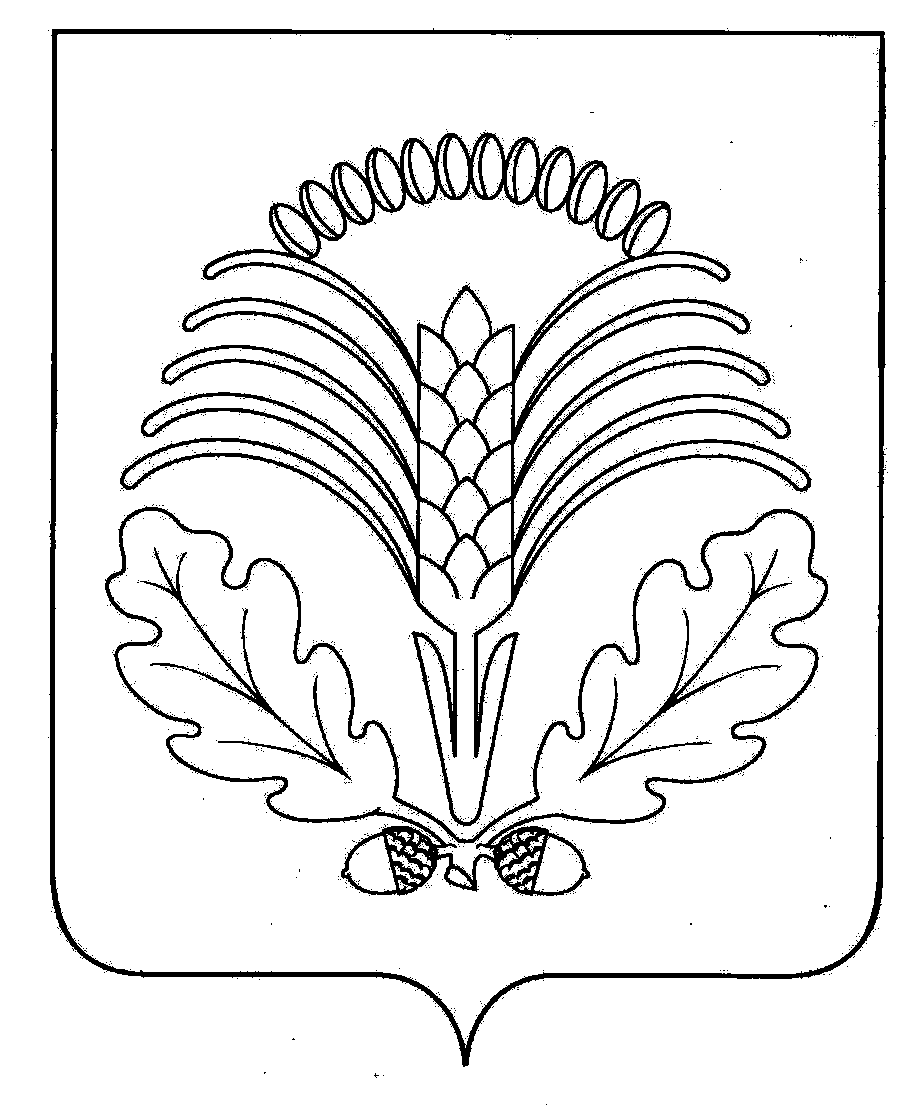 Официальная информация Совета народных депутатов Грибановского муниципального районаГЛАВАГРИБАНОВСКОГО МУНИЦИПАЛЬНОГО РАЙОНА  ВОРОНЕЖСКОЙ ОБЛАСТИПОСТАНОВЛЕНИЕот 27.04.2022г. № 1пгт. Грибановский      	В соответствии с Бюджетным кодексом Российской Федерации, Федеральным законом от 06.10.2003 № 131-ФЗ «Об общих принципах организации местного самоуправления в Российской Федерации», Уставом Грибановского муниципального района Воронежской области, Положением о бюджетном процессе в Грибановском муниципальном районе Воронежской области, утвержденным решением Совета народных депутатов Грибановского муниципального района Воронежской области от 25.12.2013 № 154, Положением о порядке организации и проведения публичных слушаний в Грибановском муниципальном районе, утвержденным решением Совета народных депутатов Грибановского муниципального района Воронежской области от 24.12.2015 № 276 ПОСТАНОВЛЯЮ:1. Назначить публичные слушания по вопросу «Об утверждении отчета об исполнении районного бюджета за 2021 год» на 20 мая 2022 года в 14 часов в зале администрации Грибановского муниципального района по адресу: пгт. Грибановский, ул. Центральная, 4.2. Предложения и замечания граждан  по проекту отчета об исполнении районного бюджета за 2021 год, а также заявки на участие в публичных слушаниях принимаются до 16 мая 2022 года по адресу: пгт. Грибановский, ул. Центральная, 4, каб. 20, в рабочие дни – с 9 до 16 часов или по телефону 3-05-31, а также посредством официального сайта администрации Грибановского муниципального района Воронежской области в информационно-телекоммуникационной сети «Интернет».3. Для подготовки и проведения публичных слушаний по вопросу «Об утверждении отчета об исполнении районного бюджета за 2021 год» создать организационный комитет в составе:4. Организационному комитету:4.1. Обеспечить извещение населения о публичных слушаниях.4.2. Провести обобщение всех замечаний и предложений по проекту отчета об исполнении бюджета за 2021 год в срок до 03 июня 2022 года.4.3. Опубликовать итоги обсуждения отчета и принятое по их результатам решение в Грибановском муниципальном вестнике.5. Контроль за исполнением настоящего постановления оставляю за собой.Глава муниципального района                                                            С.Н. ШиринкинаИНФОРМАЦИОННОЕ СООБЩЕНИЕУважаемые грибановцы! В целях подготовки и проведения публичных слушаний по вопросу «Об отчёте об исполнении районного бюджета за 2021 год»,  назначенных на 20 мая 2022 года в 14 часов 00 минут в зале администрации Грибановского муниципального района по адресу: пгт. Грибановский, ул. Центральная, 4, сообщаем, что регистрация граждан, желающих выступить на публичных слушаниях, производится до 16 мая 2022 года до 16 часов по адресу: пгт Грибановский, ул. Центральная, 4, каб. 20 или по телефону 3-05-31, а также посредством официального сайта администрации Грибановского муниципального района в информационно-телекоммуникационной сети «Интернет». С материалами и документами, выносимыми на публичные слушания, всем заинтересованным лицам можно ознакомиться по адресу: пгт. Грибановский, ул. Центральная, 4, каб. 20, в рабочие дни – с 9 до 16 часов и на официальном сайте администрации Грибановского муниципального района в разделе «Бюджет».Контактный телефон – 3-05-31.Председатель организационного комитета 	по подготовке и проведению публичных слушаний                                                                            С.Н. Ширинкина_________________________________________________________________________________________Официальная информация администрации Грибановского муниципального района_________________________________________________________________________________________АДМИНИСТРАЦИЯГРИБАНОВСКОГО МУНИЦИПАЛЬНОГО РАЙОНА
               ВОРОНЕЖСКОЙ ОБЛАСТИ                П О С Т А Н О В Л Е Н И Еот 18.04.2022 г. № 236     п.г.т.  ГрибановскийО внесении изменений в муниципальную программу Грибановского муниципального района Воронежской области  «Экономическое развитие», утвержденную постановлением администрации Грибановского муниципального района Воронежской области  от  25.12.2013 № 1049	С целью оптимизации расходования бюджетных средств, согласно рекомендаций департамента предпринимательства и торговли Воронежской области администрация Грибановского муниципального района п о с т а н о в л я е т:	1. Внести в муниципальную программу Грибановского муниципального района Воронежской области «Экономическое развитие», утвержденную постановлением администрации Грибановского муниципального района Воронежской области от 25.12.2013 № 1049, изменения, изложив в новой редакции согласно приложению к настоящему постановлению.2. Контроль за исполнением настоящего постановления возложить на заместителя главы администрации Грибановского муниципального района Воронежской области А.И. Малютина.И. о. главы администрациимуниципального района                                                                                                                   В.В. МамаевПриложение к постановлению администрации Грибановского муниципального района Воронежской области от 18.04.2022 № 236МУНИЦИПАЛЬНАЯ ПРОГРАММАГрибановского муниципального района Воронежской области «Экономическое развитие»на 2014-2024 гг.ПАСПОРТ Муниципальной программы Грибановского муниципального района Воронежской области «Экономическое развитие» на 2014-2024гг.1. Общая характеристика сферы реализации муниципальной программыОказание содействия развитию муниципальных образований и местного самоуправления в Воронежской области основывается на положениях Конституции Российской Федерации, действующего  законодательства. Активное участие в достижении результатов реализации муниципальной программы предполагается со стороны органов местного самоуправления, институтов гражданского общества, граждан муниципальных образований Грибановского муниципального района Воронежской области.В настоящее время на территории Грибановского муниципального района Воронежской области расположено 1 городское и 16 сельских поселений. Численность населения на 01.01.2022 г. – 28 600 человек. Основной проблемой в развитии муниципальных образований района является низкий уровень финансовой обеспеченности муниципалитетов, недостаточный для решения вопросов местного значения, в связи с чем, принимаются меры по привлечению средств федерального, областного, местного бюджетов, частных инвестиций. Проведенный анализ показывает, что муниципальные образования района значительно отличаются по уровню социально-экономического развитию. Повышение уровня социально-экономического развития муниципальных образований и сокращение существующих различий является одним из ключевых приоритетов политики в сфере развития муниципальных образований района. Основной задачей органов местного самоуправления должно стать выявление и раскрытие потенциала развития каждого муниципального образования, с целью максимального использования имеющихся преимуществ и обеспечения динамичного социально-экономического развития муниципального образования. Конституционные принципы организации деятельности органов государственной власти субъектов Российской Федерации и организации местного самоуправления в Российской Федерации раскрыты в федеральных законах: от 6 октября . № 184-ФЗ «Об общих принципах организации законодательных (представительных) и исполнительных органов государственной власти субъектов Российской Федерации» и от 6 октября . № 131-ФЗ «Об общих принципах организации местного самоуправления в Российской Федерации». Реализация муниципальной программы позволит повысить ответственность местных руководителей за социально-экономическое развитие муниципальных образований.Значительное влияние на социально-экономическое развитие муниципальных образований оказывает деятельность органов местного самоуправления. При этом, по-прежнему, актуальными остаются вопросы законодательного регулирования объемов полномочий органов местного самоуправления, укрепления финансовой самостоятельности муниципальных образований.Эффективная система муниципального управления в Грибановском муниципальном районе является одним из основных условий социально-экономического развития района.Инвестиционная политика района реализуется с учетом вложений собственных средств и привлеченных средств (федерального, областного бюджетов, средств предприятий и населения). С целью активизации инвестиционного процесса на территории района администрацией определены меры по поддержке инвестиционной деятельности предприятий и организаций района, прежде всего, участвующих в Программе экономического и социального развития района. Организована работа по продвижению социально значимых инвестиционных проектов и предложений. На официальном Интернет-сайте администрации района открыт раздел «Инвестиционные предложения», на котором размещена информация об инвестиционной деятельности в районе.Оборот розничной торговли через все каналы реализации в действующих ценах  составил  1876,44 млн. рублей или 100,8 % к соответствующему уровню 2020 года. Ведущее место в обеспечении населения потребительскими товарами принадлежит негосударственному сектору, который обеспечивает 100 % товарооборота.В макроструктуре оборота розничной торговли продовольственные и непродовольственные товары имеют следующий удельный вес – 50,5% и 49,5% соответственно.   Розничный товарооборот на душу населения составил  64,8 тыс. рублей. На территории Грибановского муниципального района розничную торговлю осуществляют 11 крупных универсамов, 66 продовольственных и 70 непродовольственных магазинов, 32 магазина со смешанным ассортиментом, 12 аптек, 10 павильонов и 13 киосков, 13 АЗС, 15 ФАПов. В целом по району на 1000 жителей приходится 7 торговых точек.На территории пгт Грибановский работает универсальная ярмарка, на которой 75 торговых мест, из них - 30 мест предназначены для граждан, осуществляющих деятельность по продаже сельскохозяйственной продукции, ведущие крестьянские (фермерские) хозяйства или занимающиеся садоводством, огородничеством и животноводством. В селах Нижний Карачан и  Листопадовка еженедельно проводятся местные ярмарки по продаже товаров.Платные услуги населению района оказывают предприятия и организации различных форм собственности - это  услуги связи, жилищно-коммунальные услуги, услуги учреждений здравоохранения, культуры, дошкольного и дополнительного образования, правовые услуги, услуги пассажирского транспорта и прочее.Объем платных услуг населению составил 93,3 млн. рублей или 101,2 % к соответствующему уровню 2020 года,  темп роста в сопоставимых ценах -  97,2 %.Бытовые услуги жителям района, в основном, оказывают индивидуальные предприниматели - это ритуальные услуги, ремонт сложной бытовой техники, строительные услуги, парикмахерские услуги, техническое обслуживание и ремонт транспортных средств, ремонт обуви, услуги бани, ремонт и пошив швейных изделий.Бытовых услуг  населению оказано на сумму  13,5  млн. рублей, транспортных услуг- 4,3  млн. рублей, жилищных услуг– 3,3 млн. рублей, коммунальных услуг – 42 млн. рублей.Изложенное выше свидетельствует о необходимости данной Программы с целью повышения раскрытия потенциала в органах местного самоуправления поселений Грибановского муниципального района, соблюдения принципов единства требований к эффективности социально-экономического развития сельских поселений, координации усилий всех заинтересованных сторон и эффективного использования бюджетных средств как стимул последующего развития.Осуществление мероприятий муниципальной программы позволит создать необходимые условия для социально-экономического развития муниципальных образований Грибановского муниципального района Воронежской области, окажет содействие в формировании положительного инвестиционного климата, привлекательного социального имиджа, а также создании новых рабочих мест, снижение безработицы, обеспечение занятости молодежи, трудоустройство других социально незащищенных категорий населения; повышение благосостояния населения, снижение общей социальной напряженности в Грибановском муниципальном районе, насыщение потребительского рынка товарами и услугами, удовлетворение потребительского спроса населения.2.  Приоритеты муниципальной политики в сфере реализации муниципальной программы, цели, задачи и показатели (индикаторы) достижения целей решения задач, описание основных, ожидаемых конечных результатов муниципальной программы, сроков и этапов реализации муниципальной программы2.1. Приоритеты муниципальной политики в сфере реализации муниципальной программыСовременное состояние экономики Грибановского муниципального района не отвечает его потенциальным возможностям. Решение задач дальнейшего экономического развития района требует тщательного отбора приоритетных задач и направлений повышения эффективности реального сектора экономики, формирования условий для привлечения инвестиций, создания и внедрения механизмов оказания государственной и муниципальной поддержки инвестиционной деятельности. Такой подход можно реализовать только на базе комплексного использования программно-целевых методов, стимулирования инвестиционной деятельности и формирования системы поддержки предпринимательства. В рамках программы предусмотрено выстраивание взаимоотношений бизнеса, власти и населения, которое предполагает невмешательство в деятельность предпринимателей, но при этом создание благоприятных условий для развития их деятельности и привлечения в экономику района инвестиций. Программа предназначена для принятия управленческих решений, разработки конкретных механизмов поддержки инвестиционных проектов развития реального сектора экономики, социальной, общественной инфраструктур, повышения качества жизни населения района, повышение эффективности социально-экономического развития поселений района. Программа является нормативной основой текущего и перспективного планирования социально-экономического развития района.В числе приоритетов определены следующие направления:- поддержка и стимулирование социально-экономического развития поселений района; - долгосрочное и среднесрочное планирование социально-экономического развития Грибановского муниципального района;- повышение уровня правовой грамотности и информированности населения Грибановского муниципального района в вопросе защиты прав потребителей;- совершенствование нормативной правовой базы, направленной на формирование системы поддержки инвесторов и развития предпринимательства на муниципальном уровне.2.2. Цели, задачи и показатели (индикаторы) достижения целей решения задач, описание основных, ожидаемых конечных результатов муниципальной программы, сроков и этапов реализации муниципальной программы. 2.2.1. Основные цели программы.1. Создание условий для формирования эффективной экономики муниципального района и его поселений, способной обеспечить последовательное повышение уровня и качества жизни населения и увеличение доходной части местных бюджетов.2. Повышение эффективности муниципальной поддержки инвестиционной деятельности на территории муниципального района.3. Создание благоприятного предпринимательского климата и условий для ведения бизнеса.4. Удовлетворение потребностей сельского населения Грибановского муниципального района в услугах торговли.2.1.2. Задачи муниципальной программы.1. Создание условий для приближения уровня жизни населения муниципального района к среднему по области.2. Создание административно-хозяйственных, финансово-экономических условий для решения вопросов местного значения муниципального района и его поселений. 3. Создание условий для привлечения инвестиций в развитие экономики района.4. Повышение предпринимательской активности и развитие малого и среднего предпринимательства.5. Улучшение торгового обслуживания населения Грибановского муниципального района, проживающего в сельской местности.2.1.3. Показатели (индикаторы) достижения целей решения задач.Сведения о показателях (индикаторах) муниципальной программы Грибановского муниципального района и их значениях отражены в Таблице «Сведения о показателях (индикаторах) муниципальной программы и их значениях».Методики расчёта показателей.«Увеличение объема инвестиций в основной капитал (за исключением бюджетных средств) Увеличение объема инвестиций в основной капитал муниципального района отчетного периода к предыдущему.Единица измерения - тыс. руб.«Число субъектов малого и среднего предпринимательства в расчете на 10 тыс. человек населения».Показатель определяется как отношение количества субъектов малого и среднего предпринимательства муниципального района к фактической численности населения муниципального района, умноженное на 10000.Расчёт показателя осуществляется по формуле:Чмсп = Кмсп / Чпн *10000,          где: Чмсп- число субъектов малого и среднего предпринимательства с учётом индивидуальных предпринимателей и крестьянско – фермерских хозяйств на 10000 человек населения; Кмсп - количество субъектов малого и среднего предпринимательства муниципального района с учётом индивидуальных предпринимателей и крестьянско – фермерских хозяйств по состоянию на 1 января года, следующего за отчётным (ед.); Чпн - численность населения муниципального района по состоянию на 1 января года, следующего за отчётным (чел.).Показатель рассчитывается один раз в пять лет, на основании данных сплошного наблюдения за деятельностью субъектов малого и среднего предпринимательства.Единица измерения – единиц.«Количество субъектов малого и среднего предпринимательства с учетом индивидуальных предпринимателей и крестьянско-фермерских хозяйств».Показатель определяется расчётным путём, на основании данных сплошного наблюдения за деятельностью субъектов малого и среднего предпринимательства.«Доля среднесписочной численности работников (без внешних совместителей) малых и средних предприятий в среднесписочной численности работников (без внешних совместителей) всех предприятий и организаций»Показатель определяется как отношение среднесписочной численности работников (без внешних совместителей) малых и средних предприятий к среднесписочной численности работников (без внешних совместителей) всех предприятий и организаций.Расчёт показателя осуществляется по формуле:Д = (Пм + Пср) / (Пкр + Пм)*100%, где:Д- доля среднесписочной численности работников (без внешних совместите-лей) малых и средних предприятий в среднесписочной численности работников (без внешних совместителей) всех предприятий и организаций; Пм – среднесписочная численность работников (без внешних совместите-лей) малых предприятий района; Пср- среднесписочная численность работников (без внешних совместителей) средних предприятий района;Пкр - среднесписочная численность работников (без внешних совместителей) крупных и средних предприятий и некоммерческих организаций (без субъектов малого предпринимательства) муниципального района. Единица измерения – %.«Объем расходов бюджета муниципального образования на развитие и поддержку малого и среднего предпринимательства в расчете на 1 жителя муниципального образования»Значение показателя рассчитывается по формуле:                                                           Vpб 
                                      Vрбмо = ------------ ,                                   Чснгде:Vрбмо - объем расходов бюджета муниципального образования на развитие и поддержку малого и среднего предпринимательства в расчете на 1 жителя муниципального образования (руб.);V рб - объем расходов бюджета муниципального образования на развитие и поддержку малого и среднего предпринимательства за отчетный период (год) (руб.);Ч сн - среднегодовая численность постоянного населения муниципального
образования (человек).Разъяснения по показателю.При расчете данного показателя отражаются расходы на решение вопросов местного значения в области содействия развитию малого и среднего предпринимательства в рамках реализации мероприятий муниципальных программ по развитию малого и среднего предпринимательства.В качестве исходных данных при формировании значения регионального показателя эффективности развития муниципальных районов и городских округов Воронежской области в части определения среднегодовой численности постоянного населения муниципального образования используются данные, предоставляемые территориальным органом Федеральной службы государственной статистики по Воронежской области.«Доля сельского населения, обеспеченного услугами торговли не менее 2-х раз в неделю» процентов.Расчет показателя осуществляется по формуле:                                      Dосн = Чосн / Чсн x 100,где:Dосн - доля сельского населения, обеспеченного услугами торговли, не менее 2-х раз в неделю,  процентов;Чосн – численность сельского населения Грибановского муниципального района, обеспеченного услугами торговли, не менее 2-х раз в неделю,  человек;Чсн – численность сельского населения Грибановского муниципального района, человек.«Оборот розничной торговли», млн. рублей.Показатель определяется расчётным путём, на основании данных наблюдения за деятельностью субъектов малого и среднего предпринимательства.2.1.4. Основные, ожидаемые конечные результаты муниципальной программы.2.1.5. Этапы реализации программы.Общий срок реализации программы рассчитан на период 2014-2024 гг. Программа реализуется в один этап.3. Обоснование выделения подпрограмм и обобщенная характеристика основных мероприятий.3.1. Обоснование выделения подпрограмм.Роль малого и среднего предпринимательства в экономике Грибановского муниципального района постоянно возрастает, обеспечивая решение ряда важных задач, таких, как насыщение потребительского рынка товарами, услугами, увеличение платежей в бюджет, сокращение уровня безработицы.Выполнить свою социально-экономическую и политическую роль малое и среднее предпринимательство сможет только при наличии благоприятных условий для его деятельности. Создание условий для развития малого и среднего предпринимательства является задачей органов местного самоуправления.Основной задачей на предстоящий период должны стать не только поддержание сложившегося количественного уровня субъектов малого и среднего предпринимательства, но и осуществление комплекса мер, направленных на повышение эффективности их деятельности, реализацию в полной мере предпринимательского ресурса, повышение статуса предпринимателя. Программно-целевой метод поддержки малого и среднего предпринимательства обеспечит комплексное решение проблемных вопросов в предпринимательской деятельности, а также определит приоритеты в развитии малого и среднего предпринимательства в Грибановском муниципальном районе. Подпрограмма «Развитие и поддержка малого и среднего предпринимательства в Грибановском муниципальном районе» состоит из 6 основных мероприятий: 1. Организационно-методическое и консультационное сопровождение разработки документов стратегического планирования и проведение опроса – анкетирования представителей бизнес – сообщества района.2. Мероприятия по содействию повышения эффективности производства и качества работ субъектов малого и среднего предпринимательства.3. Предоставление грантов начинающим субъектам малого предпринимательства.4. Предоставление субсидий на компенсацию части затрат субъектов малого и среднего предпринимательства, связанных с уплатой первого взноса (аванса) при заключении договора (договоров) лизинга оборудования с российскими лизинговыми организациями в целях создания и (или) развития либо модернизации производства товаров (работ, услуг), за счет средств УСН, по нормативу 10%.5. Предоставление субсидий на компенсацию части затрат субъектов малого и среднего предпринимательства, связанных с уплатой процентов по кредитам, привлечённым в российских кредитных организациях на строительство (реконструкцию) для собственных нужд производственных зданий, строений и сооружений либо приобретение оборудования в целях создания и (или) развития либо модернизации, за счет средств УСН, по нормативу 10%.6. Предоставление субсидий на компенсацию части затрат субъектов малого и среднего предпринимательства, связанных с приобретением оборудования в целях создания и (или) развития либо модернизации производства товаров (работ, услуг), за счет средств УСН, по нормативу 10%.Подпрограмма «Развитие торговли в Грибановском муниципальном районе» состоит из мероприятия: улучшение торгового обслуживания сельского населения Грибановского муниципального района.Исполнителями подпрограммы являются: - отдел экономического развития администрации Грибановского муниципального района;- отдел по финансам администрации Грибановского муниципального района;Ожидаемые результаты реализации подпрограммы к 2024 году составят: - увеличение объёма инвестиций в основной капитал; - создание не менее чем 60 рабочих мест;- снижение безработицы, обеспечение занятости молодежи, трудоустройство других социально незащищенных категорий населения; повышение благосостояния населения, снижение общей социальной напряженности в Грибановском муниципальном районе;- насыщение потребительского рынка товарами и услугами, удовлетворение потребительского спроса населения.- повышение качества действующей системы стратегических документов и создание практических механизмов по их реализации.Таблица Сведения о показателях (индикаторах) муниципальной программы и их значениях.3.2. Обобщенная характеристика основных мероприятий.Мероприятие 1. Поощрение поселений Грибановского муниципального района по результатам оценки эффективности их деятельностиНа основании решения Экспертной группы администрация Грибановского муниципального района издает постановление о подведении итогов достижения поселениями значений показателей.Поселению, достигшему наилучших значений показателей в своей группе муниципальных образований, выделяются денежные средства (гранты) для стимулирования развития муниципальных образований, предусмотренных на эти цели бюджетом Грибановского муниципального района.Исполнители:- отдел экономического развития администрации Грибановского муниципального района;-  отдел по финансам администрации Грибановского муниципального района;Финансирование мероприятия:- из средств местного бюджета - 945 тыс. рублей.Срок исполнения – в течение 2014-2024 гг.Мероприятие 2. Организационно-методическое и консультационное сопровождение разработки документов стратегического планирования и проведение опроса – анкетирования представителей бизнес – сообщества района.Организационно-методическое и консультационное сопровождение разработки документов стратегического планирования.Цели мероприятия: – соответствие документов стратегического планирования Грибановского муниципального района федеральной и региональной нормативно – правовой базе-  получение актуальной информации об удовлетворенности бизнес - сообщества, для оптимального направления действий органов местного самоуправленияРеализация мероприятия – корректировка программы социально-экономического развития Грибановского муниципального района Воронежской области на 2014-2024 гг. внесение изменений и дополнений в нормативно-правовые акты администрации Грибановского муниципального района, разработчиком которых является отдел экономического развития, разработка Стратегии социально экономического развития Грибановского муниципального района в 2018 году, на последующий период.- проведение опроса – анкетирования представителей бизнес – сообщества района, для выявления актуальной информации об удовлетворенности бизнес - сообщества, для оптимального направления действий органов местного самоуправленияИсполнители:- отдел экономического развития администрации Грибановского муниципального района;- главы администраций городского и сельских поселений района.Финансирование мероприятия:- из средств местного бюджета - 150 тыс. рублей.Срок исполнения – в течение 2014-2024 гг.Мероприятие 3. Мероприятия по содействию повышения эффективности производства и качества работ субъектов малого и среднего предпринимательства.Цель мероприятия – повышения эффективности производства и качества работ субъектов малого и среднего предпринимательства, повышение их роли в социальном и экономическом развитии Грибановского муниципального района.Реализация мероприятия – предоставление субсидии на открытие и работу центра поддержки предпринимательства в Грибановском муниципальном районе, согласно порядка предоставления субсидий.Исполнители:- отдел экономического развития администрации Грибановского муниципального района;- отдел по финансам администрации Грибановского муниципального района;Финансирование мероприятия:- из средств местного бюджета – 604,9 тыс. рублей.Срок исполнения – в течение 2014-2024 гг.Мероприятие 4. Предоставление грантов начинающим субъектам малого предпринимательства.Цель мероприятия – Создание благоприятного предпринимательского климата и условий для ведения бизнеса.Реализация мероприятия – субсидирование начинающих субъектов малого и среднего предпринимательства.Исполнители:- отдел экономического развития администрации Грибановского муниципального района;- отдел по финансам администрации Грибановского муниципального района;Финансирование мероприятия:- из средств федерального бюджета – 960 тыс. рублей.- из средств областного бюджета – 240 тыс. рублей.- из средств местного бюджета – 249,5 тыс. рублей.Срок исполнения – в течение 2014-2024 гг.Мероприятие 5. Предоставление субсидий на компенсацию части затрат субъектов малого и среднего предпринимательства, связанных с уплатой первого взноса (аванса) при заключении договора (договоров) лизинга оборудования с российскими лизинговыми организациями в целях создания и (или) развития либо модернизации производства товаров (работ, услуг), за счет средств УСН, по нормативу 10%.Цель мероприятия – Создание благоприятного предпринимательского климата и условий для ведения бизнеса. Техническое оснащение и переоснащение производства за счет приобретения субъектами МСП оборудования, устройств и механизмов по договорам лизинга.Реализация мероприятия – субсидирование субъектов малого и среднего предпринимательства.Исполнители:- отдел экономического развития администрации Грибановского муниципального района;- отдел по финансам администрации Грибановского муниципального района;Финансирование мероприятия:- из средств федерального бюджета – 166,6 тыс. рублей.- из средств областного бюджета –8,7 тыс. рублей.- из средств местного бюджета – 800,5 тыс. рублей.Срок исполнения – в течение 2014-2024 гг.Мероприятие 6. Предоставление субсидий на компенсацию части затрат субъектов малого и среднего предпринимательства, связанных с уплатой процентов по кредитам, привлечённым в российских кредитных организациях на строительство (реконструкцию) для собственных нужд производственных зданий, строений и сооружений либо приобретение оборудования в целях создания и (или) развития либо модернизации, за счет средств УСН, по нормативу 10%.Цель мероприятия – Создание благоприятного предпринимательского климата и условий для ведения бизнеса. Техническое оснащение и переоснащение производства за счет строительства (реконструкции) для собственных нужд производственных зданий, строений и сооружений либо приобретение оборудования в целях создания и (или) развития либо модернизации за счёт кредитных средств.Реализация мероприятия – субсидирование субъектов малого и среднего предпринимательства.Исполнители:- отдел экономического развития администрации Грибановского муниципального района;- отдел по финансам администрации Грибановского муниципального района;Финансирование мероприятия:- из средств местного бюджета – 2083,2 тыс. рублей.Срок исполнения – в течение 2014-2024 гг.Мероприятие 7. Предоставление субсидий на компенсацию части затрат субъектов малого и среднего предпринимательства, связанных с приобретением оборудования в целях создания и (или) развития либо модернизации производства товаров (работ, услуг), за счет средств УСН, по нормативу 10%. Цель мероприятия – Создание благоприятного предпринимательского климата и условий для ведения бизнеса. Техническое оснащение и переоснащение производства за счет приобретения оборудования в целях создания и (или) развития либо модернизации производства товаров (работ, услуг). Реализация мероприятия – субсидирование субъектов малого и среднего предпринимательства.Исполнители:- отдел экономического развития администрации Грибановского муниципального района;- отдел по финансам администрации Грибановского муниципального района;Финансирование мероприятия:- из средств местного бюджета – 10750 тыс. рублей.Срок исполнения – в течение 2014-2024 гг.Мероприятие 8.  Улучшение торгового обслуживания сельского населения Грибановского муниципального района.Цель мероприятия – Удовлетворение потребностей сельского населения Грибановского муниципального района в услугах торговли. Содержание основного мероприятия – Приобретение администрацией Грибановского муниципального района специализированного автотранспорта для торгового обслуживания сельского населения, проживающего в отдаленных и малонаселенных пунктах. Порядок использования специализированного автотранспорта, в том числе путем передачи во временное пользование хозяйствующим субъектам, осуществляющим торговое обслуживание, устанавливается администрацией Грибановского муниципального района. Исполнители:- отдел экономического развития администрации Грибановского муниципального района;- отдел по финансам администрации Грибановского муниципального района;Финансирование мероприятия:- из средств федерального бюджета – 0 тыс. рублей.- из средств областного бюджета – 1544 тыс. рублей.- из средств местного бюджета – 176,3 тыс. рублей.Срок исполнения – в течение 2014-2024 гг.4. Ресурсное обеспечение реализации муниципальной программыОбщий объем финансовых средств, для реализации программы составляет 18605,1 тыс. руб.4.1. Объемы и источники финансирования муниципальной программы.Указаны в таблице «Финансовое обеспечение и прогнозная (справочная) оценка расходов федерального, областного и местных бюджетов, бюджетов территориальных государственных внебюджетных фондов, юридических и физических лиц на реализацию муниципальной программы Грибановского муниципального района  Воронежской области «Экономическое развитие»» (Приложение № 1)5. Анализ рисков реализации муниципальной программы и описание мер управления рисками реализации муниципальной программыРиски реализации программы, а также соответствующие способы управления соответствующими рисками представлены ниже. При любом сценарии реализации Программы существуют следующие риски:- макроэкономические риски, связанные с возможностью ухудшения внутренней и внешней конъюнктуры и снижения темпов роста экономики, высокой инфляцией и кризисом банковской системы;- финансовые риски, связанные с возникновением бюджетного дефицита и вследствие этого недостаточным уровнем бюджетного финансирования;- техногенные и экологические риски. Любая крупная природная, технологическая или экологическая катастрофа, вероятность которой полностью исключать нельзя, потребует дополнительных ресурсов по ликвидации ее последствий;Вместе с тем следует учитывать определенные риски целевого программирования:-формальный подход к формированию мероприятий в муниципальных программах;- отсутствие координации планируемых мероприятий по срокам их реализации;- недостаточное или частичное финансирование из региональных бюджетов.Минимизация указанных рисков и негативных факторов возможна за счет механизмов государственной поддержки, рационального использования бюджетных средств и максимальной координации действий участников Программы, а также создания новых рабочих мест. 6. Оценка эффективности реализации муниципальной программы.Программа предназначена для разработки конкретных механизмов поддержки развития реального сектора экономики, повышения предпринимательской активности и развития малого и среднего предпринимательства.В результате реализации мероприятий Программы к 2024 году будут достигнуты следующие социально-экономические показатели:- увеличение объёма инвестиций в основной капитал;- создание новых рабочих мест;- снижение безработицы, обеспечение занятости молодежи, трудоустройство других социально незащищенных категорий населения; повышение благосостояния населения, снижение общей социальной напряженности в Грибановском муниципальном районе;- насыщение потребительского рынка товарами и услугами, удовлетворение потребительского спроса населения.- повышение качества действующей системы стратегических документов и создание практических механизмов по их реализации.7. Подпрограммы муниципальной программы.   ПОДПРОГРАММА № 1 «Проведение мониторинга и оценки эффективности развития муниципальных образований Грибановского муниципального района» муниципальной программы«Экономическое развитие» на  2014-2024 гг.»ПАСПОРТПодпрограммы «Проведение мониторинга и оценки эффективности развития муниципальных образований Грибановского муниципального района» муниципальной программы «Экономическое развитие» на 2014-2024 гг.»1. Характеристика сферы реализации подпрограммыВ целях повышения результативности управления социально-экономическим развитием поселений Грибановского муниципального района, качества решения вопросов местного значения, укрепления взаимодействия администрации района и администраций поселений, оценки эффективности развития поселений.Достигшими наилучших значений показателей признаются поселения, набравшие в своей группе максимальную интегральную бальную оценку по показателям в соответствии с Перечнем, с учетом решения Экспертной группы.Если интегральная бальная оценка будет одинаковой у нескольких поселений, то грант, предусмотренный для группы, распределяется между этими поселениями в равных долях. О подведении итогов достижения поселениями значений показателей принимается решение Экспертной группы, которое должно содержать предложения по определению победителей в каждой группе поселений.На основании решения Экспертной группы администрация Грибановского муниципального района издает постановление о подведении итогов достижения поселениями значений показателей.Поселению, достигшему наилучших значений показателей в своей группе муниципальных образований, выделяются денежные средства (гранты) для стимулирования развития муниципальных образований, предусмотренных на эти цели бюджетом Грибановского  муниципального района и правительством Воронежской области.2. Приоритеты муниципальной политики в сфере реализации подпрограммы, цели, задачи и показатели (индикаторы) достижения целей и решения задач, описание основных ожидаемых конечных результатов подпрограммы, сроков и контрольных этапов реализации подпрограммы2.1. Цели подпрограммы.Целью подпрограммы является Создание условий для формирования эффективной экономики муниципального района и его поселений, способной обеспечить последовательное повышение уровня и качества жизни населения и увеличение доходной части местных бюджетов. 2.2. Задачи подпрограммы.1. Создание условий для приближения уровня жизни населения муниципального района к среднему по области.2.3. Показатели (индикаторы) достижения целей решения задач.В результате реализации мероприятий подпрограммы в 2024 году будут достигнуты следующие социально-экономические показатели, характеризующие экономическую, бюджетную и социальную эффективность мероприятий программы:2.4. Основные, ожидаемые конечные результаты подпрограммы муниципальной программы.2.5. Сроки и этапы реализации подпрограммы.Общий срок реализации подпрограммы рассчитан на период с 2014 по 2024 год (в один этап).3.Характеристика основных мероприятий подпрограммыМероприятие 1. Поощрение поселений Грибановского муниципального района по результатам оценки эффективности их деятельностиВ целях повышения результативности управления социально-экономическим развитием поселений Грибановского муниципального района, качества решения вопросов местного значения, укрепления взаимодействия администрации района и администраций поселений, оценки эффективности развития поселений.Достигшими наилучших значений показателей признаются поселения, набравшие в своей группе максимальную интегральную бальную оценку по показателям в соответствии с Перечнем, с учетом решения Экспертной группы.Если интегральная бальная оценка будет одинаковой у нескольких поселений, то расчет интегрального значения бальной оценки уточняется по дополнительному критерию оценки эффективности развития поселений Грибановского муниципального района Воронежской области.  О подведении итогов достижения поселениями значений показателей принимается решение Экспертной группы, которое должно содержать предложения по определению победителей в каждой группе поселений.На основании решения Экспертной группы администрация Грибановского муниципального района издает постановление о подведении итогов достижения поселениями значений показателей.Поселению, достигшему наилучших значений показателей в своей группе муниципальных образований, выделяются денежные средства (гранты) для стимулирования развития муниципальных образований, предусмотренных на эти цели бюджетом Грибановского  муниципального района и правительством Воронежской области.Исполнители:- отдел экономического развития администрации Грибановского муниципального района;-  отдел по финансам администрации Грибановского муниципального района;Финансирование мероприятия:- из средств федерального бюджета – 0 тыс. рублей.- из средств областного бюджета – 0 тыс. рублей.- из средств местного бюджета - 945 тыс. рублей.Срок исполнения – в течение 2014-2024 гг.Основные меры муниципального и правового регулирования подпрограммыПодготовка предложений по внесению дополнений и изменений в действующие правовые акты органов местного самоуправления Грибановского муниципального района, регламентирующие поддержку развития поселений района по итогам оценки эффективности их развития.Объем финансирования мероприятия по поддержке эффективности развития поселений района определяется средствами, предусмотренными бюджетом Грибановского муниципального района.Финансовое обеспечение реализации подпрограммыОбщий объем финансирования подпрограммы – 945 тыс. руб., из них: - федеральный бюджет – 0 тыс. руб., областной бюджет – 0 тыс. руб.; районный бюджет – 945 тыс. руб. В том числе по годам реализации:2014 г. - 105 тыс. руб.;2015 г. - 105 тыс. руб.;2016 г. – 105 тыс. руб.;2017 г. – 105 тыс. руб.;2018 г. - 105 тыс. руб.;2019 г. – 105 тыс. руб.;2020 г. - 105 тыс. руб.;2021 г. - 105 тыс. руб.;2022 г. - 105 тыс. руб.;2023 г. - 0 тыс. руб.;2024 г. - 0 тыс. руб. Объемы и источники финансирования подпрограммымуниципальной программыАнализ рисков реализации подпрограммы и описание мер управления рисками реализации подпрограммыОценка эффективности реализации подпрограммыВ результате реализации мероприятий подпрограммы к 2024 году будут достигнуты следующие социально-экономические показатели, характеризующие экономическую, бюджетную и социальную эффективность развития поселений Грибановского муниципального района:Показатели экономической эффективности:- увеличение доли налоговых и неналоговых доходов местного бюджета в общем объеме доходов бюджета муниципального образования (без учета безвозмездных поступлений, имеющих целевой характер;Показатели социальной эффективности:- Увеличение количества обустроенных мест массового отдыха на территории поселений Грибановского  муниципального района;-  Организация системного сбора и  вывоза твердых бытовых отходов;- Уменьшение количества жалоб от населения в районную администрацию и правительство Воронежской области на исполнение полномочий главы поселения в расчете на 1000 чел.  населения, нашедших свое подтверждение;- Организация ритуальных услуг и содержание мест захоронения.ПОДПРОГРАММА № 2«Развитие и поддержка малого и среднего предпринимательства в Грибановском муниципальном районе» муниципальной программы«Экономическое развитие» на 2014-2024 гг.»ПАСПОРТПодпрограммы «Развитие и поддержка малого и среднего предпринимательства в Грибановском муниципальном районе» муниципальной программы «Экономическое развитие» на 2014-2024 гг.»Характеристика сферы реализации подпрограммы  Малый бизнес как явление социальное, экономическое и политическое, охватывающее практически все отрасли деятельности, должен решить для развития Грибановского района следующие основные задачи:- в социальном аспекте - способствовать обеспечению занятости и материальному благополучию населения, его духовному и культурному развитию, удовлетворению материальных потребностей через расширение рынка потребительских товаров и сферы услуг;- в экономическом - содействовать развитию конкурентной рыночной экономики, увеличению валового районного продукта, повышению доходов консолидированного бюджета района и внебюджетных фондов;- в политическом - обеспечить формирование среднего класса - основного гаранта социальной и политической стабильности общества.Развитие МСП продолжает сдерживаться следующими основными проблемами:- слабой ориентированностью нормативной правовой базы на стимулирование развития малого предпринимательства, включая налоговое, трудовое, гражданское законодательство, иные нормативные правовые акты, регламентирующие вопросы организации и деятельности субъектов малого бизнеса. В правовой плоскости лежит решение проблем создания благоприятного налогового режима, формирования системы страхования от потенциальных рисков, совершенствование системы защиты прав предпринимателей. Нормативно-правового закрепления требуют и многие меры государственной поддержки малого предпринимательства, касающиеся кредитной деятельности, создания благоприятных условий для инвестирования и проведения других мер; - недостаточным ресурсным обеспечением (финансовым и имущественным) субъектов МП и объектов инфраструктуры ПМП, включая:а) недостаточный доступ к стартовому капиталу для начинающих предпринимателей; б) недостаточный доступ к капиталу для реализации перспективных инвестиционных проектов развивающихся предприятий; в) неразвитая система государственной гарантийной поддержки субъектов МСП, обращающихся за кредитами в коммерческие банки; д) неразвитость инфраструктуры малого бизнеса на территории  района - наличием на практике административных барьеров во взаимоотношениях малого бизнеса и власти на всех уровнях, сдерживающих развитие МСП;- недостаточным образовательным уровнем руководителей и специалистов, работающих в малом бизнесе, низкой активностью консолидации усилий предпринимателей по защите собственных прав и интересов;- социальной незащищенностью наемных работников в сфере МСП, сохранением нарушений в трудовых отношениях работодателей с работающими по найму, вызывающими текучесть кадров в предпринимательской среде;- недобросовестной конкуренцией на товарных рынках по отношению к малым предприятиям.  Подпрограмма муниципальной программы разработана на основе анализа современного состояния малого бизнеса в районе, тенденций развития МСП в области и с учетом результатов выполнения районных мероприятий по развитию и поддержки МСП в предыдущие годы. 2. Приоритеты муниципальной политики в сфере реализации подпрограммы, цели, задачи и показатели (индикаторы) достижения целей и решения задач, описание основных ожидаемых конечных результатов подпрограммы, сроков и контрольных этапов реализации подпрограммы.1. Цели подпрограммы.	Целью подпрограммы является реализация государственной политики поддержки и развития МСП в Грибановском муниципальном районе, направленной на создание благоприятной среды для активизации предпринимательской деятельности и решение задач социально-экономического развития района.2.2. Задачи подпрограммы.1. Сокращение административных барьеров для малого и среднего предпринимательства.2. Укрепление социального статуса предпринимателя, повышение престижа и формирование позитивного отношения населения к малому и среднему предпринимательству. 3. Расширение доступа предпринимателей к ресурсной поддержке (финансово-кредитной и имущественной) путем создания механизма предоставления муниципальной поддержки. 4. Обеспечение развития инфраструктуры поддержки МСП  на территории Грибановского муниципального района. 5. Повышение профессионализма кадров в предпринимательской среде, а также руководителей и работников предприятий инфраструктуры поддержки МСП, муниципальных служащих, занимающихся вопросами развития и поддержки предпринимательства в районе.      6. Создание новых рабочих мест. 2.3. Показатели (индикаторы) достижения целей решения задач.В результате реализации мероприятий подпрограммы в 2024 году будут достигнуты следующие социально-экономические показатели, характеризующие экономическую, бюджетную и социальную эффективность мероприятий программы:1. Показатели экономической эффективности:- оборот продукции (услуг), производимой малыми предприятиями, в т.ч. микропредприятиями и индивидуальными предпринимателями, тыс.руб. Оценка достижения показателя производится на основании мониторинга малых предприятий на территории муниципального образования;- прирост оборота продукции и услуг, производимых малыми предприятиями, в том числе микропредприятиями и индивидуальными предпринимателями, в постоянных ценах, в процентах к предыдущему году.Оценка достижения показателя производится на основании мониторинга;- прирост количества субъектов малого и среднего предпринимательства, осуществляющих деятельность на территории Грибановского района, в процентах к предыдущему году.2. Показатели социальной эффективности:- обеспечение доступности профессиональных знаний по вопросам организации деятельности и управления в сфере малого и среднего предпринимательства за счет предоставления консультаций гражданам и субъектам малого предпринимательства.2.4. Основные, ожидаемые конечные результаты подпрограммы муниципальной программы.Увеличение количества малых и микро предприятий. Увеличение среднесписочная численности работников малых предприятий.   2.5. Сроки и этапы реализации подпрограммы.Общий срок реализации подпрограммы рассчитан на период с 2014 по 2024 год (в один этап).3.Характеристика основных мероприятий подпрограммы.Мероприятие 1. Организационно-методическое и консультационное сопровождение разработки документов стратегического планирования и проведение опроса – анкетирования представителей бизнес – сообщества района.Организационно-методическое и консультационное сопровождение разработки документов стратегического планирования.Цели мероприятия: – соответствие документов стратегического планирования Грибановского муниципального района федеральной и региональной нормативно – правовой базе-  получение актуальной информации об удовлетворенности бизнес - сообщества, для оптимального направления действий органов местного самоуправленияРеализация мероприятия – корректировка программы социально-экономического развития Грибановского муниципального района Воронежской области на 2014-2024 гг. внесение изменений и дополнений в нормативно-правовые акты администрации Грибановского муниципального района, разработчиком которых является отдел социально - экономического развития и программ, разработка Стратегии социально экономического развития Грибановского муниципального района в 2018 году, на последующий период.- проведение опроса – анкетирования представителей бизнес – сообщества района, для выявления актуальной информации об удовлетворенности бизнес - сообщества, для оптимального направления действий органов местного самоуправленияИсполнители:- отдел экономического развития администрации Грибановского муниципального района;- главы администраций городского и сельских поселений района.Финансирование мероприятия:- из средств местного бюджета – 150 тыс. рублей.Срок исполнения – в течение 2014-2024 гг.Мероприятие 2. Мероприятия по содействию повышения эффективности производства и качества работ субъектов малого и среднего предпринимательства.Цель мероприятия – повышения эффективности производства и качества работ субъектов малого и среднего предпринимательства, повышение их роли в социальном и экономическом развитии Грибановского муниципального района.Реализация мероприятия – предоставление субсидии на открытие и работу центра поддержки предпринимательства в Грибановском муниципальном районе, согласно порядка предоставления субсидий, повышение эффективности исполнения полномочий в области малого и среднего предпринимательства, повышение уровня квалификации специалистов, курирующих вопросы малого и среднего предпринимательства.Исполнители:- отдел экономического развития администрации Грибановского муниципального района;- отдел по финансам администрации Грибановского муниципального района;Финансирование мероприятия:- из средств местного бюджета – 604,9 тыс. рублей.Срок исполнения – в течение 2014-2024 гг.Мероприятие 3. Предоставление грантов начинающим субъектам малого предпринимательства.Цель мероприятия - увеличение числа субъектов малого и среднего предпринимательства.Реализация мероприятия - организация конкурсного отбора заявок субъектов малого и среднего предпринимательства на получение грантов; мониторинг выполнения условий целевого использования полученных грантов.Финансирование мероприятия:- из средств федерального бюджета – 960 тыс. рублей.- из средств областного бюджета – 240 тыс. рублей.- из средств местного бюджета – 249,5 тыс. рублей.Срок исполнения – в течение 2014-2024 гг.Мероприятие 4. Предоставление субсидий на компенсацию части затрат субъектов малого и среднего предпринимательства, связанных с уплатой первого взноса (аванса) при заключении договора (договоров) лизинга оборудования с российскими лизинговыми организациями в целях создания и (или) развития либо модернизации производства товаров (работ, услуг), за счет средств УСН, по нормативу 10%.Цель мероприятия – Создание благоприятного предпринимательского климата и условий для ведения бизнеса. Техническое оснащение и переоснащение производства за счет приобретения субъектами МСП оборудования, устройств и механизмов по договорам лизинга.Реализация мероприятия – субсидирование субъектов малого и среднего предпринимательства.Исполнители:- отдел экономического развития администрации Грибановского муниципального района;- отдел по финансам администрации Грибановского муниципального района;Финансирование мероприятия:- из средств федерального бюджета – 166,6 тыс. рублей.- из средств областного бюджета – 8,7 тыс. рублей.- из средств местного бюджета – 800,5 тыс. рублей.Срок исполнения – в течение 2014-2024 гг.Мероприятие 5. Предоставление субсидий на компенсацию части затрат субъектов малого и среднего предпринимательства, связанных с уплатой процентов по кредитам, привлечённым в российских кредитных организациях на строительство (реконструкцию) для собственных нужд производственных зданий, строений и сооружений либо приобретение оборудования в целях создания и (или) развития либо модернизации, за счет средств УСН, по нормативу 10%.Цель мероприятия – создание благоприятного предпринимательского климата и условий для ведения бизнеса. Техническое оснащение и переоснащение производства за счет строительства (реконструкции) для собственных нужд производственных зданий, строений и сооружений либо приобретение оборудования в целях создания и (или) развития либо модернизации за счёт кредитных средств.Реализация мероприятия – субсидирование субъектов малого и среднего предпринимательства.Исполнители:- отдел экономического развития администрации Грибановского муниципального района;- отдел по финансам администрации Грибановского муниципального района;Финансирование мероприятия:- из средств местного бюджета – 2083,2 тыс. рублей.Срок исполнения – в течение 2014-2024 гг.Мероприятие 6. Предоставление субсидий на компенсацию части затрат субъектов малого и среднего предпринимательства, связанных с приобретением оборудования в целях создания и (или) развития либо модернизации производства товаров (работ, услуг), за счет средств УСН, по нормативу 10%.Цель мероприятия – Создание благоприятного предпринимательского климата и условий для ведения бизнеса. Техническое оснащение и переоснащение производства за счет приобретения оборудования в целях создания и (или) развития либо модернизации производства товаров (работ, услуг). Реализация мероприятия – субсидирование субъектов малого и среднего предпринимательства.Исполнители:- отдел экономического развития администрации Грибановского муниципального района;- отдел по финансам администрации Грибановского муниципального района;Финансирование мероприятия:- из средств местного бюджета – 10750,0 тыс. рублей.Срок исполнения – в течение 2014-2024 гг.Основные меры муниципального и правового регулирования подпрограммыПроведение анализа эффективности действующего на данном этапе законодательства, регламентирующего государственную и муниципальную поддержку малого и среднего предпринимательства.Подготовка предложений по внесению дополнений и изменений в действующие правовые акты органов местного самоуправления Грибановского муниципального района, регламентирующие поддержку малого и среднего предпринимательства.Поддержка субъектов малого и среднего предпринимательства и организаций, образующих инфраструктуру поддержки субъектов предпринимательства, включает в себя финансовую,  информационную, консультационную поддержку предприятий малого и среднего предпринимательства, поддержку в области  промышленного и сельскохозяйственного  производства.Принципами поддержки субъектов малого и среднего предпринимательства являются:1) заявительный порядок обращения субъектов малого и среднего предпринимательства за оказанием поддержки;2) равный доступ субъектов малого и среднего предпринимательства к участию в Программе;3) оказание поддержки с соблюдением требований, установленных Федеральным законом от 26.07.2006 N 135-ФЗ "О защите конкуренции";4) открытость процедур оказания поддержки.При обращении субъектов малого и среднего предпринимательства за оказанием поддержки представляются документы, подтверждающие их соответствие условиям, установленным Федеральным законом от 24.07.2007 N 209-ФЗ "О развитии малого и среднего предпринимательства в Российской Федерации". Субъекты малого и среднего предпринимательства должны состоять на учете в налоговом органе на территории Грибановского муниципального района  в качестве налогоплательщика по месту нахождения организации или месту жительства физического лица, осуществляющего деятельность без образования юридического лица.Реализация мероприятия 3 Программы (предоставление грантов начинающим субъектам малого предпринимательства) предусматривает следующие условия:- гранты предоставляются действующим менее одного года малым предприятиям;- гранты предоставляются при наличии бизнес-проекта, оцениваемого комиссией с участием представителей некоммерческих организаций предпринимателей;- гарантии сохранения рабочих мест или увеличение не менее чем на 1 единицу;Предоставление грантов осуществляется на безвозмездной основе.Объем финансирования мероприятий по поддержке малого и среднего предпринимательства в муниципальном районе определяется средствами, предусмотренными бюджетом Грибановского муниципального района.Характеристика основных мероприятийФинансовое обеспечение реализации подпрограммы	Общий объем финансирования подпрограммы – 16013,4 тыс. руб., из них: - федеральный бюджет – 1126,6 тыс. руб., областной бюджет – 248,7 тыс. руб.; районный бюджет – 14638,1 тыс. руб. В том числе по годам реализации:2014 г. – 1320,0 тыс. руб.;2015 г. – 305,3 тыс. руб.;2016 г. – 130,0 тыс. руб.;2017 г. – 125,0 тыс. руб.;2018 г. – 1158,2 тыс. руб.;2019 г. – 1338,9 тыс. руб.;2020 г. – 1657,4 тыс. руб. 2021 г. – 2498,6 тыс. руб.;2022 г. – 2530 тыс. руб.;2023 г. – 2450 тыс. руб.;2024 г. – 2500 тыс. руб.;6.1. Объемы и источники финансирования подпрограммы муниципальной программыУказаны в таблице «Финансовое обеспечение и прогнозная (справочная) оценка расходов федерального, областного и местных бюджетов, бюджетов территориальных государственных внебюджетных фондов, юридических и физических лиц на реализацию  муниципальной программы Грибановского муниципального района  Воронежской области «Экономическое развитие»» (Приложение № 1)7. Анализ рисков реализации подпрограммы и описание мер управления рисками реализации подпрограммы8. Оценка эффективности реализации подпрограммыВ результате реализации мероприятий подпрограммы к 2024 году будут достигнуты следующие социально-экономические показатели, характеризующие экономическую, бюджетную и социальную эффективность развития малого и среднего предпринимательства:Показатели экономической эффективности:- оборот продукции (услуг), производимой малыми предприятиями, в т.ч. микропредприятиями и индивидуальными предпринимателями, тыс.руб. - прирост оборота продукции и услуг, производимых малыми предприятиями, в том числе микропредприятиями и индивидуальными предпринимателями, в постоянных ценах, в процентах к предыдущему году.- прирост количества субъектов малого и среднего предпринимательства, осуществляющих деятельность на территории Грибановского муниципального района, в процентах к предыдущему году.Показатели социальной эффективности:- обеспечение доступности профессиональных знаний по вопросам организации деятельности и управления в сфере малого и среднего предпринимательства за счет предоставления консультаций гражданам и субъектам малого предпринимательства.Кроме того, достигнутые количественные показатели развития малого и среднего предпринимательства в значительной степени трансформируются в качественные социальные результаты:- создание новых рабочих мест, в том числе для молодежи и социально незащищенных слоев населения;- снижение безработицы, обеспечение занятости молодежи, трудоустройство других социально незащищенных категорий населения; повышение благосостояния населения, снижение общей социальной напряженности в Грибановском муниципальном районе;- насыщение потребительского рынка товарами и услугами, удовлетворение потребительского спроса населения.ПОДПРОГРАММА № 3 «Развитие торговли в Грибановском муниципальном районе» муниципальной программы«Экономическое развитие» на  2014-2024 гг.»ПАСПОРТПодпрограммы «Развитие торговли в Грибановском муниципальном районе» муниципальной программы «Экономическое развитие» на 2014-2024 гг.»Характеристика сферы реализации подпрограммы  Данная подпрограмма разработана с целью создания благоприятного предпринимательского климата, удовлетворения потребностей населения Грибановского муниципального района в услугах торговли, повышения эффективности контроля  за торговой деятельностью.Потребительский рынок муниципального района является одной из важнейших сфер экономической деятельности, обеспечивающей жизнедеятельность и благополучие населения муниципального образования.По состоянию на 01.01.2022 года на территории района осуществляли свою деятельность 224 предприятий розничной торговли, из них 65  предприятий  мелкорозничной сети. Общая площадь торговых объектов составила  21,2 тыс.кв.м., в том числе торговая – 14,1 тыс.кв.м. На территории района осуществляют торговую деятельность 140 стационарных объектов торговли, 10 павильонов, 52 иных объектов торговли, 1 универсальная ярмарка в городском поселении и 2 еженедельные ярмарки в сельских поселениях. Основой задачей подпрограммы является улучшение торгового обслуживания населения Грибановского муниципального района, проживающего в сельской местности.В результате выполнения подпрограммы ожидается достижение следующих результатов:- повышение качества жизни населения, проживающего в отдаленных и малонаселенных пунктах, за счет гарантированного обеспечения товарами повседневного спроса;- увеличение доли сельского населения, обеспеченного услугами торговли не менее 2-х раз в неделю;- рост оборота розничной торговли.2. Приоритеты муниципальной политики в сфере реализации подпрограммы, цели, задачи и показатели (индикаторы) достижения целей и решения задач, описание основных ожидаемых конечных результатов подпрограммы, сроков и контрольных этапов реализации подпрограммы.	2.1. Цели подпрограммы.	Целью подпрограммы является удовлетворение потребностей сельского населения Грибановского муниципального района в услугах торговли.  2.2. Задачи подпрограммы.1. Улучшение торгового обслуживания населения Грибановского муниципального района, проживающего в сельской местности.Содержание основного мероприятия – приобретение администрацией Грибановского муниципального района специализированного автотранспорта для торгового обслуживания сельского населения, проживающего в отдаленных и малонаселенных пунктах. Порядок использования специализированного автотранспорта, в том числе путем передачи во временное пользование хозяйствующим субъектам, осуществляющим торговое обслуживание, устанавливается администрацией Грибановского муниципального района. 2.3. Показатели (индикаторы) достижения целей решения задач.Ожидаемые конечные результаты реализации подпрограммы - повышение качества жизни населения, проживающего в отдаленных и малонаселенных пунктах, за счет гарантированного обеспечения товарами повседневного спроса.Для оценки достижения поставленной цели планируется использовать показатели:  «Доля сельского населения, обеспеченного услугами торговли не менее 2-х раз в неделю» процентов.Расчет показателя осуществляется по формуле:                            Dосн = Чосн / Чсн x 100,где:Dосн - доля сельского населения, обеспеченного услугами торговли, не менее 2-х раз в неделю,  процентов;Чосн – численность сельского населения Грибановского муниципального района, обеспеченного услугами торговли, не менее 2-х раз в неделю,  человек;Чсн – численность сельского населения Грибановского муниципального района, человек.«Оборот розничной торговли», млн. рублей.Показатель определяется расчётным путём, на основании данных наблюдения за деятельностью субъектов малого и среднего предпринимательства.2.4. Основные, ожидаемые конечные результаты подпрограммы муниципальной программы.2.5. Сроки и этапы реализации подпрограммы.Общий срок реализации подпрограммы рассчитан на период с 2019 по 2024 год (в один этап).	3.Характеристика основных мероприятий подпрограммы.Мероприятие 1. Улучшение торгового обслуживания сельского населения Грибановского муниципального района. Цель мероприятия: Удовлетворение потребностей сельского населения Грибановского муниципального района в услугах торговли. Содержание основного мероприятия – Приобретение администрацией Грибановского муниципального района специализированного автотранспорта для торгового обслуживания сельского населения, проживающего в отдаленных и малонаселенных пунктах. Порядок использования специализированного автотранспорта, в том числе путем передачи во временное пользование хозяйствующим субъектам, осуществляющим торговое обслуживание, устанавливается администрацией Грибановского муниципального района. Исполнители:- отдел экономического развития администрации Грибановского муниципального района;- отдел по финансам администрации Грибановского муниципального района;Финансирование мероприятия:- из средств федерального бюджета – 0 тыс. рублей.- из средств областного бюджета – 1544тыс. рублей.- из средств местного бюджета – 176,3 тыс. рублей.Ожидаемые результаты: повышение качества жизни населения, проживающего в отдаленных и малонаселенных пунктах, за счет гарантированного обеспечения товарами повседневного спроса.Срок исполнения – в течение 2019-2024 гг.Характеристика основных мероприятий4.Финансовое обеспечение реализации подпрограммыОбщий объем финансирования подпрограммы – 1720,3 тыс. руб., из них: - федеральный бюджет – 0 тыс. руб., областной бюджет – 1544 тыс. руб.; местный бюджет – 176,3 тыс. руб. В том числе по годам реализации:2019 г. – 1625,3 тыс. руб.2020 г. – 0 тыс. руб.2021 г. – 0 тыс. руб.2022 г. – 95,0 тыс. руб.2023 г. – 0 тыс. руб.2024 г. – 0 тыс. руб.4.1. Объемы и источники финансирования подпрограммы муниципальной программыУказаны в таблице «Финансовое обеспечение и прогнозная (справочная) оценка расходов федерального, областного и местных бюджетов, бюджетов территориальных государственных внебюджетных фондов, юридических и физических лиц на реализацию муниципальной программы Грибановского муниципального района  Воронежской области «Экономическое развитие»» (Приложение № 1)Анализ рисков реализации подпрограммы и описание мер управления рисками реализации подпрограммыОценка эффективности реализации подпрограммыВ результате реализации мероприятий подпрограммы к 2024 году планируется  достигнуть следующие показатели: - доля сельского населения, обеспеченного услугами торговли не менее 2-х раз в неделю, составит в 2024 году 100%.- рост оборота розничной торговли.Кроме того, достигнутые количественные показатели развития малого и среднего предпринимательства в значительной степени трансформируются в качественные социальные результаты:- повышение качества жизни населения, проживающего в отдаленных и малонаселенных пунктах, за счет гарантированного обеспечения товарами повседневного спроса. - насыщение потребительского рынка товарами и услугами, удовлетворение потребительского спроса населения.                                                                                                      Приложение № 1 к муниципальной программеГрибановского муниципального района «Экономическое развитие»Финансовое обеспечение и прогнозная (справочная) оценка расходов федерального, областного и местных бюджетов, бюджетов территориальных государственных внебюджетных фондов, юридических и физических лиц на реализацию муниципальной программы Грибановского муниципального района  Воронежской области "Экономическое развитие"Приложение № 2 к муниципальной программе Грибановского муниципального района «Экономическое развитие»План реализации муниципальной программы Грибановского муниципального района Воронежской области «Экономическое развитие» на 2022 годО назначении публичных слушаний по вопросу «Об утверждении отчета об исполнении районного бюджета за 2021 год»Ширинкина Светлана Николаевна - глава Грибановского муниципального района;Орловская Валентина Александровна - заместитель председателя Совета народных депутатов Грибановского муниципального района;Савинова Светлана Вячеславовна -помощник главы Грибановского муниципального района по правовым вопросам;Дерюга Ольга Владимировна -Говорова Татьяна Александровна -руководитель аппарата администрации Грибановского муниципального района;руководитель отдела по финансам администрации Грибановского муниципального района;Меремьянина Марина Николаевна  - начальник юридического отдела администрации Грибановского муниципального района.Ответственный исполнитель муниципальной программыОтдел экономического развития администрации Грибановского муниципального районаСоисполнители муниципальной программыОтдел по финансам администрации Грибановского муниципального районаОсновные разработчики муниципальной программыОтдел экономического развития администрации Грибановского муниципального районаПодпрограммы муниципальной программы и основные мероприятияПодпрограмма № 1 «Проведение мониторинга и оценки эффективности развития муниципальных образований Грибановского муниципального района»Основное мероприятие: Поощрение поселений Грибановского муниципального района по результатам оценки эффективности их деятельностиПодпрограмма № 2: «Развитие и поддержка малого и среднего предпринимательства в Грибановском муниципальном районе».Основные мероприятия:1. Организационно-методическое и консультационное сопровождение разработки документов стратегического планирования и проведение опроса – анкетирования представителей бизнес – сообщества района.2. Мероприятия по содействию повышения эффективности производства и качества работ субъектов малого и среднего предпринимательства.3. Предоставление грантов начинающим субъектам малого предпринимательства.4. Предоставление субсидий на компенсацию части затрат субъектов малого и среднего предпринимательства, связанных с уплатой первого взноса (аванса) при заключении договора (договоров) лизинга оборудования с российскими лизинговыми организациями в целях создания и (или) развития либо модернизации производства товаров (работ, услуг), за счет средств УСН, по нормативу 10%.5. Предоставление субсидий на компенсацию части затрат субъектов малого и среднего предпринимательства, связанных с уплатой процентов по кредитам, привлечённым в российских кредитных организациях на строительство (реконструкцию) для собственных нужд производственных зданий, строений и сооружений либо приобретение оборудования в целях создания и (или) развития либо модернизации, за счет средств УСН, по нормативу 10%.6. Предоставление субсидий на компенсацию части затрат субъектов малого и среднего предпринимательства, связанных с приобретением оборудования в целях создания и (или) развития либо модернизации производства товаров (работ, услуг), за счет средств УСН, по нормативу 10%.Подпрограмма № 3: «Развитие торговли в Грибановском муниципальном районе».Основное мероприятие: 1. Улучшение торгового обслуживания сельского населения Грибановского муниципального района. Цель муниципальной программы1. Создание условий для формирования эффективной экономики муниципального района и его поселений, способной обеспечить последовательное повышение уровня и качества жизни населения и увеличение доходной части местных бюджетов.2. Повышение эффективности муниципальной поддержки инвестиционной деятельности на территории муниципального района.3. Создание благоприятного предпринимательского климата и условий для ведения бизнеса.4. Удовлетворение потребностей сельского населения Грибановского муниципального района в услугах торговли.Задачи муниципальнойпрограммы1. Создание условий для приближения уровня жизни населения муниципального района к среднему по области.2. Создание административно-хозяйственных, финансово-экономических условий для решения вопросов местного значения муниципального района и его поселений. 3. Создание условий для привлечения инвестиций в развитие экономики района.4. Повышение предпринимательской активности и развитие малого и среднего предпринимательства.5. Улучшение торгового обслуживания населения Грибановского муниципального района, проживающего в сельской местности.Целевые индикаторы и показатели муниципальной программы1. Увеличение объема инвестиций в основной капитал (за исключением бюджетных средств).2. Количество субъектов малого и среднего предпринимательства с учетом индивидуальных предпринимателей и крестьянско-фермерских хозяйств.3. Доля среднесписочной численности работников (без внешних совместителей) малых и средних предприятий в среднесписочной численности работников (без внешних совместителей) всех предприятий и организаций.4. Объем расходов бюджета муниципального образования на развитие и поддержку малого и среднего предпринимательства в расчете на 1 жителя муниципального образования, руб. 5. Число субъектов малого и среднего предпринимательства в расчете на 10 тыс. человек населения.  6. Доля сельского населения, обеспеченного услугами торговли не менее 2-х раз в неделю, процентов. 7. Оборот розничной торговли, млн. рублей. Этапы и сроки реализации муниципальной программыПрограмма реализуется в один этап в течение 2014-2024 гг.Объемы и источники финансирования муниципальной программы, тыс. руб.Общий объем финансирования программы – 18678,7 тыс. руб., в том числеиз федерального бюджета – 1126,6 тыс. руб.;из областного бюджета – 1792,7  тыс. руб.;из местного бюджета – 15759,4 тыс. руб.;в том числе по годам реализации:2014 г. – 1425 тыс. руб.; в том числеиз федерального бюджета – 960 тыс. руб.из областного бюджета – 240 тыс. руб.из местного бюджета – 225 тыс. руб.2015 г. – 410,3 тыс. руб.; в том числеиз федерального бюджета – 166,6 тыс. руб.из областного бюджета – 8,7 тыс. руб.из местного бюджета – 235 тыс. руб.2016 г. – 235 тыс. руб.; в том числеиз федерального бюджета – 0 тыс. руб.из областного бюджета - 0 тыс. руб.из местного бюджета – 235 тыс. руб.2017г. – 230 тыс. руб.; в том числеиз федерального бюджета – 0 тыс. руб.из областного бюджета - 0 тыс. руб.из местного бюджета – 230 тыс. руб.2018 г. – 1263,2 тыс. руб.; в том числеиз федерального бюджета – 0 тыс. руб.из областного бюджета - 0 тыс. руб.из местного бюджета – 1263,2 тыс. руб.2019 г. – 3069,2 тыс. руб.; в том числеиз федерального бюджета – 0 тыс. руб.из областного бюджета – 1544 тыс. руб.из местного бюджета – 1525,2 тыс. руб.2020 г. – 1762,4 тыс. руб.; в том числеиз федерального бюджета – 0 тыс. руб.из областного бюджета – 0 тыс. руб.из местного бюджета – 1762,4 тыс. руб.2021 г. – 2635 тыс. руб.; в том числеиз федерального бюджета – 0 тыс. руб.из областного бюджета – 0 тыс. руб.из местного бюджета – 2635 тыс. руб.2022 г. – 2730 тыс. руб.; в том числеиз федерального бюджета – 0 тыс. руб.из областного бюджета – 0 тыс. руб.из местного бюджета – 2730 тыс. руб.2023 г. – 2450 тыс. руб.; в том числеиз федерального бюджета – 0 тыс. руб.из областного бюджета – 0 тыс. руб.из местного бюджета – 2450 тыс. руб.2024 г. – 2500 тыс. руб.; в том числеиз федерального бюджета – 0 тыс. руб.из областного бюджета – 0 тыс. руб.из местного бюджета – 2500 тыс. руб.Подпрограмма № 1 «Проведение мониторинга и оценки эффективности развития муниципальных образований Грибановского муниципального района»Всего – 945 тыс. руб., в том числеиз федерального бюджета – 0 тыс. руб.из областного бюджета – 0 тыс. руб.из местного бюджета – 945 тыс.руб.;в том числе по годам реализации:2014 г. – 105 тыс. руб.; в том числеиз федерального бюджета – 0 тыс. руб.из областного бюджета – 0 тыс. руб.из местного бюджета – 105 тыс. руб.2015 г. – 105 тыс. руб.; в том числеиз федерального бюджета – 0 тыс. руб.из областного бюджета – 0 тыс. руб.из местного бюджета – 105 тыс. руб.2016 г. – 105 тыс. руб.; в том числеиз федерального бюджета – 0 тыс. руб.из областного бюджета – 0 тыс. руб.из местного бюджета – 105 тыс. руб.2017г. – 105 тыс. руб.; в том числеиз федерального бюджета – 0 тыс. руб.из областного бюджета – 0 тыс. руб.из местного бюджета – 105 тыс. руб.2018 г. – 105 тыс. руб.; в том числеиз федерального бюджета – 0 тыс. руб.из областного бюджета – 0 тыс. руб.из местного бюджета – 105 тыс. руб.2019 г. – 105 тыс. руб.; в том числеиз федерального бюджета – 0 тыс. руб.из областного бюджета – 0 тыс. руб.из местного бюджета – 105 тыс. руб.2020 г. – 105 тыс. руб.; в том числеиз федерального бюджета – 0 тыс. руб.из областного бюджета – 0 тыс. руб.из местного бюджета – 105 тыс. руб.2021 г. – 105 тыс. руб.; в том числеиз федерального бюджета – 0 тыс. руб.из областного бюджета – 0 тыс. руб.из местного бюджета – 105 тыс. руб.2022 г. – 105 тыс. руб.; в том числеиз федерального бюджета – 0 тыс. руб.из областного бюджета – 0 тыс. руб.из местного бюджета – 105 тыс. руб.2023 г. – 0 тыс. руб.; в том числеиз федерального бюджета – 0 тыс. руб.из областного бюджета – 0 тыс. руб.из местного бюджета – 0 тыс. руб.2024 г. – 0 тыс. руб.; в том числеиз федерального бюджета – 0 тыс. руб.из областного бюджета – 0 тыс. руб.из местного бюджета – 0 тыс. руб.Подпрограмма № 2«Развитие и поддержка малого и среднего предпринимательства в Грибановском муниципальном районе»Общий объем финансирования подпрограммы – 16013,4 тыс. руб., в том числеиз федерального бюджета – 1126,6 тыс. руб.;из областного бюджета – 248,7 тыс. руб.;из местного бюджета – 14638,1 тыс. руб.;в том числе по годам реализации:2014 г. – 1320 тыс. руб.; в том числеиз федерального бюджета – 960 тыс. руб.из областного бюджета – 240 тыс. руб.из местного бюджета – 120 тыс. руб.2015 г. – 305,3 тыс. руб.; в том числеиз федерального бюджета – 166,6 тыс. руб.из областного бюджета – 8,7 тыс. руб.из местного бюджета – 130 тыс. руб.2016 г. – 130 тыс. руб.; в том числеиз федерального бюджета – 0 тыс. руб.из областного бюджета - 0 тыс. руб.из местного бюджета – 130 тыс. руб.2017г. – 125 тыс. руб.; в том числеиз федерального бюджета – 0 тыс. руб.из областного бюджета - 0 тыс. руб.из местного бюджета – 125 тыс. руб.2018 г. – 1158,2 тыс. руб.; в том числеиз федерального бюджета – 0 тыс. руб.из областного бюджета - 0 тыс. руб.из местного бюджета – 1158,2 тыс. руб.2019 г. – 1338,9 тыс. руб.; в том числеиз федерального бюджета – 0 тыс. руб.из областного бюджета - 0 тыс. руб.из местного бюджета – 1338,9 тыс. руб.2020 г. – 1657,4 тыс. руб.; в том числеиз федерального бюджета – 0 тыс. руб.из областного бюджета - 0 тыс. руб.из местного бюджета – 1657,4 тыс. руб.2021 г. – 2498,6 тыс. руб.; в том числеиз федерального бюджета – 0 тыс. руб.из областного бюджета - 0 тыс. руб.из местного бюджета – 2498,6 тыс. руб.2022 г. – 2530 тыс. руб.; в том числеиз федерального бюджета – 0 тыс. руб.из областного бюджета - 0 тыс. руб.из местного бюджета – 2530 тыс. руб.2023 г. – 2450 тыс. руб.; в том числеиз федерального бюджета – 0 тыс. руб.из областного бюджета - 0 тыс. руб.из местного бюджета – 2450 тыс. руб.2024 г. – 2500тыс. руб.; в том числеиз федерального бюджета – 0 тыс. руб.из областного бюджета - 0 тыс. руб.из местного бюджета – 2500 тыс. руб.Подпрограмма №3 «Развитие торговли в Грибановском муниципальном районе»Общий объем финансирования подпрограммы – 1720,3 тыс. руб., в том числеиз федерального бюджета – 0 тыс. руб.;из областного бюджета – 1544 тыс. руб.;из местного бюджета – 176,3 тыс. руб.;в том числе по годам реализации:2019 г. – 1625,3 тыс. руб.; в том числеиз федерального бюджета – 0 тыс. руб.из областного бюджета - 1544 тыс. руб.из местного бюджета – 81,3 тыс. руб.2020 г. – 0 тыс. руб.; в том числеиз федерального бюджета – 0 тыс. руб.из областного бюджета - 0 тыс. руб.из местного бюджета – 0 тыс. руб.2021 г. – 0 тыс. руб.; в том числеиз федерального бюджета – 0 тыс. руб.из областного бюджета - 0 тыс. руб.из местного бюджета – 0 тыс. руб.2022 г. –95 тыс. руб.; в том числеиз федерального бюджета – 0 тыс. руб.из областного бюджета - 0 тыс. руб.из местного бюджета – 95 тыс. руб.2023 г. – 0 тыс. руб.; в том числеиз федерального бюджета – 0 тыс. руб.из областного бюджета - 0 тыс. руб.из местного бюджета – 0 тыс. руб.2024 г. – 0 тыс. руб.; в том числеиз федерального бюджета – 0 тыс. руб.из областного бюджета - 0 тыс. руб.из местного бюджета – 0 тыс. руб.Ожидаемые конечные результаты реализации муниципальной программы- увеличение объёма инвестиций в основной капитал;- создание новых рабочих мест;- снижение безработицы, обеспечение занятости молодежи, трудоустройство других социально незащищенных категорий населения; повышение благосостояния населения, снижение общей социальной напряженности в Грибановском муниципальном районе;- насыщение потребительского рынка товарами и услугами, удовлетворение потребительского спроса населения;- повышение качества действующей системы стратегических документов и создание практических механизмов по их реализации;- повышение качества жизни населения, проживающего в отдаленных и малонаселенных пунктах, за счет гарантированного обеспечения товарами повседневного спроса.Наименование показателя (индикатора)годы реализациигоды реализациигоды реализациигоды реализациигоды реализациигоды реализациигоды реализациигоды реализациигоды реализациигоды реализациигоды реализацииНаименование показателя (индикатора)20142015201620172018201920202021202220232024Увеличение объёма инвестиций в основной капитал за исключением бюджетных средств (тыс.руб.)416615343030345595346000347000348000349000350000351000352000353000Количество субъектов малого и среднего предпринимательства с учетом индивидуальных предпринимателей и крестьянско-фермерских хозяйств (единиц)572594597599599600600601601602602Доля среднесписочной численности работников (без внешних совместителей) малых и средних предприятий в среднесписочной численности работников (без внешних совместителей) всех предприятий и организаций (%)30,5830,6530,6630,830,9230,983131.131.231.331.4Объем расходов бюджета муниципального образования на развитие и поддержку малого и среднего предпринимательства в расчете на 1 жителя муниципального образования (рублей)3,844,204,254,274,34,334,44.454.54.554.6Число субъектов малого и среднего предпринимательства в расчете на 10 тыс. человек населения (единиц)183,9193,1194,1199,2203,3203,5203,8203.9204204.1204.2Доля сельского населения, обеспеченного услугами торговли не менее 2-х раз в неделю (%)0000095,498,598.5100100100Оборот розничной торговли (млн. руб.)000001809,11827,21861,6186318821901№ п/пНаименование показателя (индикатора)Ед. измеренияЗначения показателя (индикатора) по годам реализации муниципальной программыЗначения показателя (индикатора) по годам реализации муниципальной программыЗначения показателя (индикатора) по годам реализации муниципальной программыЗначения показателя (индикатора) по годам реализации муниципальной программыЗначения показателя (индикатора) по годам реализации муниципальной программыЗначения показателя (индикатора) по годам реализации муниципальной программыЗначения показателя (индикатора) по годам реализации муниципальной программыЗначения показателя (индикатора) по годам реализации муниципальной программыЗначения показателя (индикатора) по годам реализации муниципальной программыЗначения показателя (индикатора) по годам реализации муниципальной программыЗначения показателя (индикатора) по годам реализации муниципальной программы№ п/пНаименование показателя (индикатора)Ед. измерения201420152016201720182019202020212022202320241234567891011121314МУНИЦИПАЛЬНАЯ ПРОГРАММА «Экономическое развитие» на 2014-2024гг.МУНИЦИПАЛЬНАЯ ПРОГРАММА «Экономическое развитие» на 2014-2024гг.МУНИЦИПАЛЬНАЯ ПРОГРАММА «Экономическое развитие» на 2014-2024гг.МУНИЦИПАЛЬНАЯ ПРОГРАММА «Экономическое развитие» на 2014-2024гг.МУНИЦИПАЛЬНАЯ ПРОГРАММА «Экономическое развитие» на 2014-2024гг.МУНИЦИПАЛЬНАЯ ПРОГРАММА «Экономическое развитие» на 2014-2024гг.МУНИЦИПАЛЬНАЯ ПРОГРАММА «Экономическое развитие» на 2014-2024гг.МУНИЦИПАЛЬНАЯ ПРОГРАММА «Экономическое развитие» на 2014-2024гг.МУНИЦИПАЛЬНАЯ ПРОГРАММА «Экономическое развитие» на 2014-2024гг.МУНИЦИПАЛЬНАЯ ПРОГРАММА «Экономическое развитие» на 2014-2024гг.МУНИЦИПАЛЬНАЯ ПРОГРАММА «Экономическое развитие» на 2014-2024гг.МУНИЦИПАЛЬНАЯ ПРОГРАММА «Экономическое развитие» на 2014-2024гг.МУНИЦИПАЛЬНАЯ ПРОГРАММА «Экономическое развитие» на 2014-2024гг.МУНИЦИПАЛЬНАЯ ПРОГРАММА «Экономическое развитие» на 2014-2024гг.ПОДПРОГРАММА 1 «Проведение мониторинга и оценки эффективности развития муниципальных образований Грибановского муниципального района»ПОДПРОГРАММА 1 «Проведение мониторинга и оценки эффективности развития муниципальных образований Грибановского муниципального района»ПОДПРОГРАММА 1 «Проведение мониторинга и оценки эффективности развития муниципальных образований Грибановского муниципального района»ПОДПРОГРАММА 1 «Проведение мониторинга и оценки эффективности развития муниципальных образований Грибановского муниципального района»ПОДПРОГРАММА 1 «Проведение мониторинга и оценки эффективности развития муниципальных образований Грибановского муниципального района»ПОДПРОГРАММА 1 «Проведение мониторинга и оценки эффективности развития муниципальных образований Грибановского муниципального района»ПОДПРОГРАММА 1 «Проведение мониторинга и оценки эффективности развития муниципальных образований Грибановского муниципального района»ПОДПРОГРАММА 1 «Проведение мониторинга и оценки эффективности развития муниципальных образований Грибановского муниципального района»ПОДПРОГРАММА 1 «Проведение мониторинга и оценки эффективности развития муниципальных образований Грибановского муниципального района»ПОДПРОГРАММА 1 «Проведение мониторинга и оценки эффективности развития муниципальных образований Грибановского муниципального района»ПОДПРОГРАММА 1 «Проведение мониторинга и оценки эффективности развития муниципальных образований Грибановского муниципального района»ПОДПРОГРАММА 1 «Проведение мониторинга и оценки эффективности развития муниципальных образований Грибановского муниципального района»ПОДПРОГРАММА 1 «Проведение мониторинга и оценки эффективности развития муниципальных образований Грибановского муниципального района»ПОДПРОГРАММА 1 «Проведение мониторинга и оценки эффективности развития муниципальных образований Грибановского муниципального района»Основное мероприятие 1.1 Поощрение поселений Грибановского муниципального района по результатам оценки эффективности их деятельностиОсновное мероприятие 1.1 Поощрение поселений Грибановского муниципального района по результатам оценки эффективности их деятельностиОсновное мероприятие 1.1 Поощрение поселений Грибановского муниципального района по результатам оценки эффективности их деятельностиОсновное мероприятие 1.1 Поощрение поселений Грибановского муниципального района по результатам оценки эффективности их деятельностиОсновное мероприятие 1.1 Поощрение поселений Грибановского муниципального района по результатам оценки эффективности их деятельностиОсновное мероприятие 1.1 Поощрение поселений Грибановского муниципального района по результатам оценки эффективности их деятельностиОсновное мероприятие 1.1 Поощрение поселений Грибановского муниципального района по результатам оценки эффективности их деятельностиОсновное мероприятие 1.1 Поощрение поселений Грибановского муниципального района по результатам оценки эффективности их деятельностиОсновное мероприятие 1.1 Поощрение поселений Грибановского муниципального района по результатам оценки эффективности их деятельностиОсновное мероприятие 1.1 Поощрение поселений Грибановского муниципального района по результатам оценки эффективности их деятельностиОсновное мероприятие 1.1 Поощрение поселений Грибановского муниципального района по результатам оценки эффективности их деятельностиОсновное мероприятие 1.1 Поощрение поселений Грибановского муниципального района по результатам оценки эффективности их деятельностиОсновное мероприятие 1.1 Поощрение поселений Грибановского муниципального района по результатам оценки эффективности их деятельностиОсновное мероприятие 1.1 Поощрение поселений Грибановского муниципального района по результатам оценки эффективности их деятельности1.1.1Увеличение объема инвестиций в основной капитал за исключением бюджетных средств Млн. руб416343345346347348349350351352353ПОДПРОГРАММА 2  «Развитие и поддержка малого и среднего предпринимательства в Грибановском муниципальном районе»ПОДПРОГРАММА 2  «Развитие и поддержка малого и среднего предпринимательства в Грибановском муниципальном районе»ПОДПРОГРАММА 2  «Развитие и поддержка малого и среднего предпринимательства в Грибановском муниципальном районе»ПОДПРОГРАММА 2  «Развитие и поддержка малого и среднего предпринимательства в Грибановском муниципальном районе»ПОДПРОГРАММА 2  «Развитие и поддержка малого и среднего предпринимательства в Грибановском муниципальном районе»ПОДПРОГРАММА 2  «Развитие и поддержка малого и среднего предпринимательства в Грибановском муниципальном районе»ПОДПРОГРАММА 2  «Развитие и поддержка малого и среднего предпринимательства в Грибановском муниципальном районе»ПОДПРОГРАММА 2  «Развитие и поддержка малого и среднего предпринимательства в Грибановском муниципальном районе»ПОДПРОГРАММА 2  «Развитие и поддержка малого и среднего предпринимательства в Грибановском муниципальном районе»ПОДПРОГРАММА 2  «Развитие и поддержка малого и среднего предпринимательства в Грибановском муниципальном районе»ПОДПРОГРАММА 2  «Развитие и поддержка малого и среднего предпринимательства в Грибановском муниципальном районе»ПОДПРОГРАММА 2  «Развитие и поддержка малого и среднего предпринимательства в Грибановском муниципальном районе»ПОДПРОГРАММА 2  «Развитие и поддержка малого и среднего предпринимательства в Грибановском муниципальном районе»ПОДПРОГРАММА 2  «Развитие и поддержка малого и среднего предпринимательства в Грибановском муниципальном районе»2.1Число субъектов малого и среднего предпринимательства в расчете на 10 тыс. человек населенияЕд.183,9193,1194,1199,2203,3203,5203,8203,9204204,1204,22.2Количество субъектов малого и среднего предпринимательства с учетом индивидуальных предпринимателей и крестьянско-фермерских хозяйствЕд.5725945975995996006006016016026022.3Доля среднесписочной численности работников (без внешних совместителей) малых и средних предприятий в среднесписочной численности работников (без внешних совместителей) всех предприятий и организаций%30,5830,6530,6630,830,9230,983131,631,231,331,42.4Объем расходов бюджета муниципального образования на развитие и поддержку малого и среднего предпринимательства в расчете на 1 жителя муниципального образования Руб.3,844,204,254,274,34,334,44,454,54,554,6ПОДПРОГРАММА 3  «Развитие торговли в Грибановском муниципальном районе»ПОДПРОГРАММА 3  «Развитие торговли в Грибановском муниципальном районе»ПОДПРОГРАММА 3  «Развитие торговли в Грибановском муниципальном районе»ПОДПРОГРАММА 3  «Развитие торговли в Грибановском муниципальном районе»ПОДПРОГРАММА 3  «Развитие торговли в Грибановском муниципальном районе»ПОДПРОГРАММА 3  «Развитие торговли в Грибановском муниципальном районе»ПОДПРОГРАММА 3  «Развитие торговли в Грибановском муниципальном районе»ПОДПРОГРАММА 3  «Развитие торговли в Грибановском муниципальном районе»ПОДПРОГРАММА 3  «Развитие торговли в Грибановском муниципальном районе»ПОДПРОГРАММА 3  «Развитие торговли в Грибановском муниципальном районе»ПОДПРОГРАММА 3  «Развитие торговли в Грибановском муниципальном районе»ПОДПРОГРАММА 3  «Развитие торговли в Грибановском муниципальном районе»ПОДПРОГРАММА 3  «Развитие торговли в Грибановском муниципальном районе»ПОДПРОГРАММА 3  «Развитие торговли в Грибановском муниципальном районе»3.1Доля сельского населения, обеспеченного услугами торговли не менее 2-х раз в неделю %0000095,498,598,51001001003.2Оборот розничной торговлиМлн. руб.000001809,11827,21861,6186318821901Возможные рискиОценкавлиянияСпособы управления рискамиПоявление на территории муниципального образования крупных сетевых компаний, составляющих конкуренцию районным хозяйствующим субъектам, осуществляющим розничную торговлю.высокаяНаличие свободных инфраструктурно–обустроенных участков для размещения новых производств.Проведение разведывательных работ по изучению природных ресурсов района, возможности их добычи и переработки.Наращивание объемов производства за счет более эффективного использования материальных ресурсов.Загрузка имеющихся на территории неиспользуемых производственных мощностей.Привлечение инвестиций в создание новых производств, новых видов продукции.Снижение инвестиционной активности бизнеса, невозможность перехода к диверсифицированному ростусредняяОткрытость и лояльность властей к инвесторам.Активизация инвестиционной и инновационной деятельности.Повышение уровня инновационной активности предприятий за счет ускоренного развития инновационной инфраструктуры.Эффективное использование географического положения муниципального района для привлечения инвесторовЗависимость  муниципального образования от внешних инвестицийвысокаяАктивная позиция власти по привлечению инвестиций на территорию муниципального района.Развитие программно-целевого метода управления (участие в федеральных, областных программах).Отсутствие защитных мер местного товаропроизводителя на внутреннем рынкесредняяРасширение рынка сбыта продукции местных товаропроизводителей.Увеличение объемов производства и расширение рынков сбыта промышленной и сельскохозяйственной продукции.Увеличение оттока активной части населения, особенно молодежи.средняяСоздание новых рабочих мест в условиях развивающейся экономики.Дальнейшее развитие строительной отрасли (производство строительных материалов, организация строительных фирм), развитие жилищного строительства.Рост уровня развития сферы услуг и качества.Ликвидация предприятий торговли и бытового обслуживания в малонаселенных пунктах.высокаяРазмещение новых производств на свободных инфраструктурно-обустроенных участках.Развитие производств по переработке и реализации сельскохозяйственной продукции, предприятий пищевой промышленности.Низкий уровень жизни и деловой активности населения в сельской местностивысокаяУвеличение объемов производства сельскохозяйственной продукции в ЛПХ муниципального района.Исполнители подпрограммы муниципальной программыОтдел экономического развития администрации Грибановского муниципального районаОтдел по финансам администрации Грибановского муниципального районаОсновные мероприятия,входящие в состав подпрограммы муниципальной программыПоощрение поселений Грибановского муниципального района по результатам оценки эффективности их деятельностиЦель подпрограммы муниципальной                 программыСоздание условий для формирования эффективной экономики муниципального района и его поселений, способной обеспечить последовательное повышение уровня и качества жизни населения и увеличение доходной части местных бюджетов.Задачи подпрограммы муниципальнойпрограммыСоздание условий для приближения уровня жизни населения муниципального района к среднему по области.Основные целевые показатели и индикаторы подпрограммы муниципальной программы- увеличение объема инвестиций в основной капитал, за исключением бюджетных средствСроки реализации подпрограммы муниципальной программыСрок реализации подпрограммы 2014-2024 годы. Объемы и источники финансирования подпрограммы муниципальной программы, тыс. руб.Общий объем финансирования подпрограммы –945 тыс. руб., из них: - федеральный бюджет – 0 тыс. руб.; - областной бюджет – 0 тыс. руб.; - местный бюджет – 945  тыс. руб.;в том числе по годам реализации:2014 г. – 105 тыс. руб.; в том числеиз федерального бюджета – 0 тыс. руб.из областного бюджета – 0 тыс. руб.из местного бюджета – 105 тыс. руб.2015 г. – 105 тыс. руб.; в том числеиз федерального бюджета – 0 тыс. руб.из областного бюджета – 0 тыс. руб.из местного бюджета – 105 тыс. руб.2016 г. – 105 тыс. руб.; в том числеиз федерального бюджета – 0 тыс. руб.из областного бюджета – 0 тыс. руб.из местного бюджета – 105 тыс. руб.2017г. – 105 тыс. руб.; в том числеиз федерального бюджета – 0 тыс. руб.из областного бюджета – 0 тыс. руб.из местного бюджета – 105 тыс. руб.2018 г. – 105 тыс. руб.; в том числеиз федерального бюджета – 0 тыс. руб.из областного бюджета – 0 тыс. руб.из местного бюджета – 105 тыс. руб.2019 г. – 105 тыс. руб.; в том числеиз федерального бюджета – 0 тыс. руб.из областного бюджета – 0 тыс. руб.из местного бюджета – 105 тыс. руб.2020 г. – 105 тыс. руб.; в том числеиз федерального бюджета – 0 тыс. руб.из областного бюджета – 0 тыс. руб.из местного бюджета – 105 тыс. руб.2021 г. – 105 тыс. руб.; в том числеиз федерального бюджета – 0 тыс. руб.из областного бюджета – 0 тыс. руб.из местного бюджета – 105 тыс. руб.2022 г. – 105 тыс. руб.; в том числеиз федерального бюджета – 0 тыс. руб.из областного бюджета – 0 тыс. руб.из местного бюджета – 105 тыс. руб.2023 г. – 0 тыс. руб.; в том числеиз федерального бюджета – 0 тыс. руб.из областного бюджета – 0 тыс. руб.из местного бюджета – 0 тыс. руб.2024 г. – 0 тыс. руб.; в том числеиз федерального бюджета – 0 тыс. руб.из областного бюджета – 0 тыс. руб.из местного бюджета – 0 тыс. руб.Ожидаемые непосредственные результаты реализации подпрограммы муниципальной программыВ результате реализации мероприятий Программы к 2024 году будут достигнуты следующие целевые индикаторы:                           Материальное стимулирование эффективности социально-экономического   развития поселений района позволит увеличить стремление поселения стать первым в своей группе развития, чему способствует увеличение значений установленных показателей.Наименование показателя (индикатора)Год реализацииГод реализацииГод реализацииГод реализацииГод реализацииГод реализацииГод реализацииГод реализацииГод реализацииГод реализацииГод реализацииНаименование показателя (индикатора)20142015201620172018201920202021202220232024Увеличение объема инвестиций в основной капитал, за исключением бюджетных средств (млн.руб)416,6343,0345,6346,0347,0348,0349,0350,0351,0352,0353,0№ п/пНаименование мероприятия Срок  реализацииИсточники финансированияОбъёмы финансирования, тыс. руб.Ожидаемые результаты1234561Поощрение поселений Грибановского муниципального района по результатам оценки эффективности их деятельности2014 – 2024 гг.местный бюджет945Стимул  для эффективного развития поселений Грибановского муниципального районаN  п/п Наименование показателя Ед. изм.2014 год2015 год2016 год2017 год2018 год2019 год2020 год2021 год2022 год2023 год2024 год1.Объем финансирования, всеготыс. руб10510510510510510510510510500в том числе:1.1.федеральный бюджеттыс. руб000000000001.2.областной бюджеттыс.  руб000000000001.3.местный бюджеттыс. ру105105105105105105105105105001.4.внебюджетные источникитыс.  руб00000000000Возможные рискиОценка влиянияСпособы управления рискамиОтсутствие защитных мер местного   товаропроизводителя на внутреннем рынкесредняяРасширение рынка сбыта продукции местных товаропроизводителей.Увеличение объемов производства и расширение рынков сбыта промышленной и сельскохозяйственной продукции.Ликвидация предприятий торговли и бытового обслуживания в малонаселенных пунктах;высокаяРазмещение новых производств на свободных инфраструктурно- обустроенных участкахРазвитие производств по переработке и реализации сельскохозяйственной продукции, предприятий пищевой промышленностиНизкий уровень жизни и деловой активности населения в сельской местностивысокаяУвеличение объемов производства сельскохозяйственной продукции в ЛПХ муниципального районаИсполнители подпрограммы муниципальной программыОтдел экономического развития администрации Грибановского муниципального районаОтдел по финансам администрации Грибановского муниципального районаОсновные мероприятия,входящие в состав подпрограммы муниципальной программыМероприятие 1.  Организационно-методическое и консультационное сопровождение разработки документов стратегического планирования.Мероприятие 2. Мероприятия по содействию повышения эффективности производства и качества работ субъектов малого и среднего предпринимательства.Мероприятие 3. Предоставление грантов начинающим субъектам малого предпринимательства.Мероприятие 4. Предоставление субсидий на компенсацию части затрат субъектов малого и среднего предпринимательства, связанных с уплатой первого взноса (аванса) при заключении договора (договоров) лизинга оборудования с российскими лизинговыми организациями в целях создания и (или) развития либо модернизации производства товаров (работ, услуг), за счет средств УСН, по нормативу 10%.Мероприятие 5. Предоставление субсидий на компенсацию части затрат субъектов малого и среднего предпринимательства, связанных с уплатой процентов по кредитам, привлечённым в российских кредитных организациях на строительство (реконструкцию) для собственных нужд производственных зданий, строений и сооружений либо приобретение оборудования в целях создания и (или) развития либо модернизации, за счет средств УСН, по нормативу 10%.Мероприятие 6. Предоставление субсидий на компенсацию части затрат субъектов малого и среднего предпринимательства, связанных с приобретением оборудования в целях создания и (или) развития либо модернизации производства товаров (работ, услуг), за счет средств УСН, по нормативу 10%.Цель подпрограммы муниципальной                 программыЦелью подпрограммы является реализация государственной политики поддержки и развития МСП в Грибановском муниципальном районе, направленной на создание благоприятной среды для активизации предпринимательской деятельности и решение задач социально-экономического развития района.Задачи подпрограммы муниципальнойпрограммы- Сокращение административных барьеров для малого и среднего предпринимательства.- Укрепление социального статуса предпринимателя, повышение престижа и формирование позитивного отношения населения к малому и среднему предпринимательству. - Расширение   доступа предпринимателей к ресурсной поддержке (финансово-кредитной и имущественной) путем создания механизма предоставления муниципальной поддержки. - Создание новых рабочих мест. Основные целевые показатели и индикаторы подпрограммы муниципальной программы- сокращение затрат малых предприятий - грантополучателей на модернизацию производства;- предоставление субсидий субъектам малого и среднего предпринимательства предоставляющим услуги населению.Сроки реализации подпрограммы муниципальной программыСрок реализации подпрограммы 2014-2024 годы. Объемы и источники финансирования подпрограммы муниципальной программы, тыс. руб.Общий объем финансирования подпрограммы – 16013,4 тыс. руб., в том числеиз федерального бюджета – 1126,6 тыс. руб.;из областного бюджета – 248,7 тыс. руб.;из местного бюджета – 14638,1 тыс. руб.;в том числе по годам реализации:2014 г. – 1320 тыс. руб.; в том числеиз федерального бюджета – 960 тыс. руб.из областного бюджета – 240 тыс. руб.из местного бюджета – 120 тыс. руб.2015 г. – 305,3 тыс. руб.; в том числеиз федерального бюджета – 166,6 тыс. руб.из областного бюджета – 8,7 тыс. руб.из местного бюджета – 130 тыс. руб.2016 г. – 130 тыс. руб.; в том числеиз федерального бюджета – 0 тыс. руб.из областного бюджета - 0 тыс. руб.из местного бюджета – 130 тыс. руб.2017г. – 125 тыс. руб.; в том числеиз федерального бюджета – 0 тыс. руб.из областного бюджета - 0 тыс. руб.из местного бюджета – 125 тыс. руб.2018 г. – 1158,2 тыс. руб.; в том числеиз федерального бюджета – 0 тыс. руб.из областного бюджета - 0 тыс. руб.из местного бюджета – 1158,2 тыс. руб.2019 г. – 1338,9 тыс. руб.; в том числеиз федерального бюджета – 0 тыс. руб.из областного бюджета - 0 тыс. руб.из местного бюджета – 1338,9 тыс. руб.2020 г. – 1657,4 тыс. руб.; в том числеиз федерального бюджета – 0 тыс. руб.из областного бюджета - 0 тыс. руб.из местного бюджета – 1657,4 тыс. руб.2021 г. – 2498,6 тыс. руб.; в том числеиз федерального бюджета – 0 тыс. руб.из областного бюджета - 0 тыс. руб.из местного бюджета – 2498,6 тыс. руб.2022 г. – 2530 тыс. руб.; в том числеиз федерального бюджета – 0 тыс. руб.из областного бюджета - 0 тыс. руб.из местного бюджета – 2530 тыс. руб.2023 г. – 2450 тыс. руб.; в том числеиз федерального бюджета – 0 тыс. руб.из областного бюджета - 0 тыс. руб.из местного бюджета – 2450 тыс. руб.2024 г. – 2500 тыс. руб.; в том числеиз федерального бюджета – 0 тыс. руб.из областного бюджета - 0 тыс. руб.из местного бюджета – 2500 тыс. руб.Ожидаемые непосредственные результаты реализации подпрограммы муниципальной программыВ результате реализации мероприятий подпрограммы к 2024 году будут достигнуты следующие целевые индикаторы:                           1. Увеличение количества малых и микро предприятий.2.Увеличение среднесписочной численности работников малых предприятий.                                      № п/пНаименование мероприятия Срок  реализацииИсточники финансированияОбъёмы финансирования, тыс. руб.Ожидаемые результаты1234561Организационно-методическое и консультационное сопровождение разработки документов стратегического планирования и проведение опроса – анкетирования представителей бизнес – сообщества района2014 – 2024 гг.местный бюджет150Создание условий для эффективной предпринимательской деятельности2Мероприятия по содействию повышения эффективности производства и качества работ субъектов малого и среднего предпринимательства2014 -2024 гг.местный бюджет636,3Повышение эффективности взаимодействия между органами  государственной, муниципальной власти и субъектами МСП, улучшение информированности участников МСП и населения о состоянии и решении проблемных вопросов в МСП3Предоставление грантов начинающим субъектам малого предпринимательства2014-2024 гг.всего, в том числе1449,5Выделение грантов вновь создаваемым малым предприятиям 3Предоставление грантов начинающим субъектам малого предпринимательства2014-2024 гг.федеральный бюджет 960Выделение грантов вновь создаваемым малым предприятиям 3Предоставление грантов начинающим субъектам малого предпринимательства2014-2024 гг.областной бюджет 240Выделение грантов вновь создаваемым малым предприятиям 3Предоставление грантов начинающим субъектам малого предпринимательства2014-2024 гг.местный бюджет249,5Выделение грантов вновь создаваемым малым предприятиям 3Предоставление грантов начинающим субъектам малого предпринимательства2014-2024 гг.внебюджетные источники  0Выделение грантов вновь создаваемым малым предприятиям 4Предоставление субсидий на компенсацию части затрат субъектов малого и среднего предпринимательства, связанных с уплатой первого взноса (аванса) при заключении договора (договоров) лизинга оборудования с российскими лизинговыми организациями в целях создания и (или) развития либо модернизации производства товаров (работ, услуг)2014-2024 гг.всего, в том числе975,8Выделение субсидий СМП4Предоставление субсидий на компенсацию части затрат субъектов малого и среднего предпринимательства, связанных с уплатой первого взноса (аванса) при заключении договора (договоров) лизинга оборудования с российскими лизинговыми организациями в целях создания и (или) развития либо модернизации производства товаров (работ, услуг)2014-2024 гг.федеральный бюджет 166,6Выделение субсидий СМП4Предоставление субсидий на компенсацию части затрат субъектов малого и среднего предпринимательства, связанных с уплатой первого взноса (аванса) при заключении договора (договоров) лизинга оборудования с российскими лизинговыми организациями в целях создания и (или) развития либо модернизации производства товаров (работ, услуг)2014-2024 гг.областной бюджет 8,7Выделение субсидий СМП4Предоставление субсидий на компенсацию части затрат субъектов малого и среднего предпринимательства, связанных с уплатой первого взноса (аванса) при заключении договора (договоров) лизинга оборудования с российскими лизинговыми организациями в целях создания и (или) развития либо модернизации производства товаров (работ, услуг)2014-2024 гг.местный бюджет800,5Выделение субсидий СМП4Предоставление субсидий на компенсацию части затрат субъектов малого и среднего предпринимательства, связанных с уплатой первого взноса (аванса) при заключении договора (договоров) лизинга оборудования с российскими лизинговыми организациями в целях создания и (или) развития либо модернизации производства товаров (работ, услуг)2014-2024 гг.внебюджетные источники  0Выделение субсидий СМП5Предоставление субсидий на компенсацию части затрат субъектов малого и среднего предпринимательства, связанных с уплатой процентов по кредитам, привлечённым в российских кредитных организациях на строительство (реконструкцию) для собственных нужд производственных зданий, строений и сооружений либо приобретение оборудования в целях создания и (или) развития либо модернизации.2014-2024 гг.всего, в том числе2083,2Выделение субсидий СМП5Предоставление субсидий на компенсацию части затрат субъектов малого и среднего предпринимательства, связанных с уплатой процентов по кредитам, привлечённым в российских кредитных организациях на строительство (реконструкцию) для собственных нужд производственных зданий, строений и сооружений либо приобретение оборудования в целях создания и (или) развития либо модернизации.2014-2024 гг.федеральный бюджет 0Выделение субсидий СМП5Предоставление субсидий на компенсацию части затрат субъектов малого и среднего предпринимательства, связанных с уплатой процентов по кредитам, привлечённым в российских кредитных организациях на строительство (реконструкцию) для собственных нужд производственных зданий, строений и сооружений либо приобретение оборудования в целях создания и (или) развития либо модернизации.2014-2024 гг.областной бюджет 0Выделение субсидий СМП5Предоставление субсидий на компенсацию части затрат субъектов малого и среднего предпринимательства, связанных с уплатой процентов по кредитам, привлечённым в российских кредитных организациях на строительство (реконструкцию) для собственных нужд производственных зданий, строений и сооружений либо приобретение оборудования в целях создания и (или) развития либо модернизации.2014-2024 гг.местный бюджет2083,2Выделение субсидий СМП5Предоставление субсидий на компенсацию части затрат субъектов малого и среднего предпринимательства, связанных с уплатой процентов по кредитам, привлечённым в российских кредитных организациях на строительство (реконструкцию) для собственных нужд производственных зданий, строений и сооружений либо приобретение оборудования в целях создания и (или) развития либо модернизации.2014-2024 гг.внебюджетные источники  0Выделение субсидий СМП6.Предоставление субсидий на компенсацию части затрат субъектов малого и среднего предпринимательства, связанных с приобретением оборудования в целях создания и (или) развития либо модернизации производства товаров (работ, услуг).2014-2024 гг.всего, в том числе10750,0Выделение субсидий СМП6.Предоставление субсидий на компенсацию части затрат субъектов малого и среднего предпринимательства, связанных с приобретением оборудования в целях создания и (или) развития либо модернизации производства товаров (работ, услуг).2014-2024 гг.федеральный бюджет 0Выделение субсидий СМП6.Предоставление субсидий на компенсацию части затрат субъектов малого и среднего предпринимательства, связанных с приобретением оборудования в целях создания и (или) развития либо модернизации производства товаров (работ, услуг).2014-2024 гг.областной бюджет 0Выделение субсидий СМП6.Предоставление субсидий на компенсацию части затрат субъектов малого и среднего предпринимательства, связанных с приобретением оборудования в целях создания и (или) развития либо модернизации производства товаров (работ, услуг).2014-2024 гг.местный бюджет10750,0Выделение субсидий СМП6.Предоставление субсидий на компенсацию части затрат субъектов малого и среднего предпринимательства, связанных с приобретением оборудования в целях создания и (или) развития либо модернизации производства товаров (работ, услуг).2014-2024 гг.внебюджетные источники  0Выделение субсидий СМП6.Предоставление субсидий на компенсацию части затрат субъектов малого и среднего предпринимательства, связанных с приобретением оборудования в целях создания и (или) развития либо модернизации производства товаров (работ, услуг).2014-2024 гг.федеральный бюджет 0Выделение субсидий СМП6.Предоставление субсидий на компенсацию части затрат субъектов малого и среднего предпринимательства, связанных с приобретением оборудования в целях создания и (или) развития либо модернизации производства товаров (работ, услуг).2014-2024 гг.областной бюджет Выделение субсидий СМП6.Предоставление субсидий на компенсацию части затрат субъектов малого и среднего предпринимательства, связанных с приобретением оборудования в целях создания и (или) развития либо модернизации производства товаров (работ, услуг).2014-2024 гг.местный бюджетВыделение субсидий СМП6.Предоставление субсидий на компенсацию части затрат субъектов малого и среднего предпринимательства, связанных с приобретением оборудования в целях создания и (или) развития либо модернизации производства товаров (работ, услуг).2014-2024 гг.внебюджетные источники  0Выделение субсидий СМПИТОГО всего, в том числе 18605,1федеральный бюджет 1126,6областной бюджет 1792,7местный бюджет15685,8внебюджетные источники0Возможные рискиОценка влиянияСпособы управления рискамиОтсутствие защитных мер местного   товаропроизводителя на внутреннем рынкесредняяРасширение рынка сбыта продукции местных товаропроизводителей.Увеличение объемов производства и расширение рынков сбыта промышленной и сельскохозяйственной продукции.Ликвидация предприятий торговли и бытового обслуживания в малонаселенных пунктах;высокаяРазмещение новых производств на свободных инфраструктурно - обустроенных участкахРазвитие производств по переработке и реализации сельскохозяйственной продукции, предприятий пищевой промышленностиНизкий уровень жизни и деловой активности населения в сельской местностивысокаяУвеличение объемов производства сельскохозяйственной продукции в ЛПХ муниципального районаИсполнители подпрограммы муниципальной программыОтдел экономического развития администрации Грибановского муниципального районаОтдел по финансам администрации Грибановского муниципального районаОсновные мероприятия,входящие в состав подпрограммы муниципальной программыМероприятие 1.  Улучшение торгового обслуживания сельского населения Грибановского муниципального районаЦель подпрограммы муниципальной                 программыЦелью подпрограммы является удовлетворение потребностей сельского населения Грибановского муниципального района в услугах торговли.Задачи подпрограммы муниципальнойпрограммыУлучшение торгового обслуживания населения Грибановского муниципального района, проживающего в сельской местности.Основные целевые показатели и индикаторы подпрограммы муниципальной программы- Доля сельского населения, обеспеченного услугами торговли не менее 2-х раз в неделю, процентов. -  Оборот розничной торговли, млн. рублей.Сроки реализации подпрограммы муниципальной программыСрок реализации подпрограммы 2019-2024 годы. Объемы и источники финансирования подпрограммы муниципальной программы, тыс. руб.Общий объем финансирования подпрограммы – 1720,3 тыс. руб., в том числеиз федерального бюджета – 0 тыс. руб.;из областного бюджета – 1544 тыс. руб.;из местного бюджета – 176,3 тыс. руб.;в том числе по годам реализации:2019 г. – 1625,3 тыс. руб.; в том числеиз федерального бюджета – 0 тыс. руб.из областного бюджета - 1544 тыс. руб.из местного бюджета – 81,3 тыс. руб.2020 г. – 0 тыс. руб.; в том числеиз федерального бюджета – 0 тыс. руб.из областного бюджета - 0 тыс. руб.из местного бюджета – 0 тыс. руб.2021 г. – 0 тыс. руб.; в том числеиз федерального бюджета – 0 тыс. руб.из областного бюджета - 0 тыс. руб.из местного бюджета – 0 тыс. руб.2022 г. – 95,0 тыс. руб.; в том числеиз федерального бюджета – 0 тыс. руб.из областного бюджета - 0 тыс. руб.из местного бюджета – 95,0 тыс. руб.2023 г. – 0 тыс. руб.; в том числеиз федерального бюджета – 0 тыс. руб.из областного бюджета - 0 тыс. руб.из местного бюджета – 0 тыс. руб.2024 г. – 0 тыс. руб.; в том числеиз федерального бюджета – 0 тыс. руб.из областного бюджета - 0 тыс. руб.из местного бюджета – 0 тыс. руб.Ожидаемые непосредственные результаты реализации подпрограммы муниципальной программыПовышение качества жизни населения, проживающего в отдаленных и малонаселенных пунктах, за счет гарантированного обеспечения товарами повседневного спроса.  В результате реализации мероприятий подпрограммы к 2024 году будут достигнуты следующие целевые индикаторы:                           1. Доля сельского населения, обеспеченного услугами торговли не менее 2-х раз в неделю, составит к 2024 году 100%.2. Увеличение оборота розничной торговли.                       Наименование показателя (индикатора)Год реализацииГод реализацииГод реализацииГод реализацииГод реализацииГод реализацииГод реализацииНаименование показателя (индикатора)20142015201620172018201920202021202220232024Доля сельского населения, обеспеченного услугами торговли не менее 2-х раз в неделю, %0000095,498,598,5100100100Оборот розничной торговли, млн. рублей  000001809,11827,21861,6186318821901№ п/пНаименование мероприятия Срок  реализацииИсточники финансированияОбъёмы финансирования, тыс. руб.Ожидаемые результаты1234561Улучшение торгового обслуживания сельского населения Грибановского муниципального района2019-2024г.г.всего, в том числе 1720,3Повышение качества жизни населения, проживающего в отдаленных и малонаселенных пунктах, за счет гарантированного обеспечения товарами повседневного спроса.1Улучшение торгового обслуживания сельского населения Грибановского муниципального района2019-2024г.г.федеральный бюджет 0Повышение качества жизни населения, проживающего в отдаленных и малонаселенных пунктах, за счет гарантированного обеспечения товарами повседневного спроса.1Улучшение торгового обслуживания сельского населения Грибановского муниципального района2019-2024г.г.областной бюджет 1544Повышение качества жизни населения, проживающего в отдаленных и малонаселенных пунктах, за счет гарантированного обеспечения товарами повседневного спроса.1Улучшение торгового обслуживания сельского населения Грибановского муниципального района2019-2024г.г.местный бюджет176,3Повышение качества жизни населения, проживающего в отдаленных и малонаселенных пунктах, за счет гарантированного обеспечения товарами повседневного спроса.1Улучшение торгового обслуживания сельского населения Грибановского муниципального района2019-2024г.г.внебюджетные источники0Повышение качества жизни населения, проживающего в отдаленных и малонаселенных пунктах, за счет гарантированного обеспечения товарами повседневного спроса.ИТОГО всего, в том числе 1720,3ИТОГО федеральный бюджет 0ИТОГО областной бюджет 1544ИТОГО местный бюджет176,3ИТОГО внебюджетные источники0Возможные рискиОценка влиянияСпособы управления рискамиЛиквидация предприятий торговли и бытового обслуживания в малонаселенных пунктах.высокаяРазмещение новых производств на свободных инфраструктурно-обустроенных участках.Развитие производств по переработке и реализации сельскохозяйственной продукции, предприятий пищевой промышленности.Организация выездной торговли в сельские населенные пункты.Низкий уровень жизни и деловой активности населения в сельской местностивысокаяУвеличение объемов производства сельскохозяйственной продукции в ЛПХ муниципального района.СтатусНаименование  муниципальной программы, подпрограммы, основного мероприятия Источники ресурсного обеспеченияОценка расходов по годам реализации муниципальной программы, тыс. руб.Оценка расходов по годам реализации муниципальной программы, тыс. руб.Оценка расходов по годам реализации муниципальной программы, тыс. руб.Оценка расходов по годам реализации муниципальной программы, тыс. руб.Оценка расходов по годам реализации муниципальной программы, тыс. руб.Оценка расходов по годам реализации муниципальной программы, тыс. руб.Оценка расходов по годам реализации муниципальной программы, тыс. руб.Оценка расходов по годам реализации муниципальной программы, тыс. руб.Оценка расходов по годам реализации муниципальной программы, тыс. руб.Оценка расходов по годам реализации муниципальной программы, тыс. руб.Оценка расходов по годам реализации муниципальной программы, тыс. руб.СтатусНаименование  муниципальной программы, подпрограммы, основного мероприятия Источники ресурсного обеспечениявсегопо годам реализациипо годам реализациипо годам реализациипо годам реализациипо годам реализациипо годам реализациипо годам реализациипо годам реализациипо годам реализациипо годам реализацииСтатусНаименование  муниципальной программы, подпрограммы, основного мероприятия Источники ресурсного обеспечениявсего2014 год2015 год2016 год2017 год2018 год2019 год2020 год2021 год2022 год2023 год2024 год1234567891011121314Муниципальная программа Грибановского муниципального района  Воронежской области"Экономическое развитие"всего, в том числе:18678,71425,0410,3235,0230,01263,23069,21762,42635,02730,02450,02500,0Муниципальная программа Грибановского муниципального района  Воронежской области"Экономическое развитие"федеральный бюджет 1126,6960,0166,6000000000Муниципальная программа Грибановского муниципального района  Воронежской области"Экономическое развитие"областной бюджет1792,7240,08,70001544,000000Муниципальная программа Грибановского муниципального района  Воронежской области"Экономическое развитие"местный бюджет15759,4225,0235,0235,0230,01263,21525,21762,42635,02730,02450,02500,0Муниципальная программа Грибановского муниципального района  Воронежской области"Экономическое развитие"территориальные              государственные внебюджетные фонды                      000000000000Муниципальная программа Грибановского муниципального района  Воронежской области"Экономическое развитие"юридические лица 000000000000Муниципальная программа Грибановского муниципального района  Воронежской области"Экономическое развитие"физические лица000000000000Подпрограмма 1."Проведение мониторинга и оценки эффективности развития муниципальных образований Грибановского муниципального района"всего, в том числе:945,0105,0105,0105,0105,0105,0105,0105,0105,0105,000Подпрограмма 1."Проведение мониторинга и оценки эффективности развития муниципальных образований Грибановского муниципального района"федеральный бюджет 000000000000Подпрограмма 1."Проведение мониторинга и оценки эффективности развития муниципальных образований Грибановского муниципального района"областной бюджет000000000000Подпрограмма 1."Проведение мониторинга и оценки эффективности развития муниципальных образований Грибановского муниципального района"местный бюджет945,0105,0105,0105,0105,0105,0105,0105,0105,0105,000Подпрограмма 1."Проведение мониторинга и оценки эффективности развития муниципальных образований Грибановского муниципального района"территориальные              государственные внебюджетные фонды                        000000000000Подпрограмма 1."Проведение мониторинга и оценки эффективности развития муниципальных образований Грибановского муниципального района"юридические лица000000000000Подпрограмма 1."Проведение мониторинга и оценки эффективности развития муниципальных образований Грибановского муниципального района"физические лица000000000000Подпрограмма 1 Мероприятие 1.1."Поощрение поселений Грибановского муниципального района по результатам оценки эффективности их деятельностивсего, в том числе:945,0105,0105,0105,0105,0105,0105,0105,0105,0105,000Подпрограмма 1 Мероприятие 1.1."Поощрение поселений Грибановского муниципального района по результатам оценки эффективности их деятельностифедеральный бюджет 000000000000Подпрограмма 1 Мероприятие 1.1."Поощрение поселений Грибановского муниципального района по результатам оценки эффективности их деятельностиобластной бюджет000000000000Подпрограмма 1 Мероприятие 1.1."Поощрение поселений Грибановского муниципального района по результатам оценки эффективности их деятельностиместный бюджет945,0105,0105,0105,0105,0105,0105,0105,0105,0105,000Подпрограмма 1 Мероприятие 1.1."Поощрение поселений Грибановского муниципального района по результатам оценки эффективности их деятельноститерриториальные              государственные внебюджетные фонды                        000000000000Подпрограмма 1 Мероприятие 1.1."Поощрение поселений Грибановского муниципального района по результатам оценки эффективности их деятельностиюридические лица000000000000Подпрограмма 1 Мероприятие 1.1."Поощрение поселений Грибановского муниципального района по результатам оценки эффективности их деятельностифизические лица000000000000Подпрограмма 2.Развитие и поддержка малого и среднего предпринимательства в Грибановском муниципальном районевсего, в том числе:16013,41320,0305,3130,0125,01158,21338,91657,42498,62530,02450,02500,0Подпрограмма 2.Развитие и поддержка малого и среднего предпринимательства в Грибановском муниципальном районефедеральный бюджет 1126,6960,0166,6000000000Подпрограмма 2.Развитие и поддержка малого и среднего предпринимательства в Грибановском муниципальном районеобластной бюджет248,7240,08,7000000000Подпрограмма 2.Развитие и поддержка малого и среднего предпринимательства в Грибановском муниципальном районеместный бюджет14638,1120,0130,0130,0125,01158,21338,91657,42498,62530,02450,02500,0Подпрограмма 2.Развитие и поддержка малого и среднего предпринимательства в Грибановском муниципальном районетерриториальные              государственные внебюджетные фонды                        000000000000Подпрограмма 2.Развитие и поддержка малого и среднего предпринимательства в Грибановском муниципальном районеюридические лица000000000000Подпрограмма 2.Развитие и поддержка малого и среднего предпринимательства в Грибановском муниципальном районефизические лица000000000000Подпрограмма 2 Мероприятие 2.1.Организационно-методическое и консультационное сопровождение разработки документов стратегического планирования и проведение опроса – анкетирования представителей бизнес – сообщества районавсего, в том числе:150,000075,075,0000000Подпрограмма 2 Мероприятие 2.1.Организационно-методическое и консультационное сопровождение разработки документов стратегического планирования и проведение опроса – анкетирования представителей бизнес – сообщества районафедеральный бюджет 000000000000Подпрограмма 2 Мероприятие 2.1.Организационно-методическое и консультационное сопровождение разработки документов стратегического планирования и проведение опроса – анкетирования представителей бизнес – сообщества районаобластной бюджет000000000000Подпрограмма 2 Мероприятие 2.1.Организационно-методическое и консультационное сопровождение разработки документов стратегического планирования и проведение опроса – анкетирования представителей бизнес – сообщества районаместный бюджет150,000075,075,0000000Подпрограмма 2 Мероприятие 2.1.Организационно-методическое и консультационное сопровождение разработки документов стратегического планирования и проведение опроса – анкетирования представителей бизнес – сообщества районатерриториальные              государственные внебюджетные фонды                        000000000000Подпрограмма 2 Мероприятие 2.1.Организационно-методическое и консультационное сопровождение разработки документов стратегического планирования и проведение опроса – анкетирования представителей бизнес – сообщества районаюридические лица000000000000Подпрограмма 2 Мероприятие 2.1.Организационно-методическое и консультационное сопровождение разработки документов стратегического планирования и проведение опроса – анкетирования представителей бизнес – сообщества районафизические лица000000000000Подпрограмма 2 Мероприятие 2.2.Мероприятия по содействию повышения эффективности производства и качества работ субъектов малого и среднего предпринимательствавсего, в том числе:604,900130,050,00138,957,498,6130,000Подпрограмма 2 Мероприятие 2.2.Мероприятия по содействию повышения эффективности производства и качества работ субъектов малого и среднего предпринимательствафедеральный бюджет 000000000000Подпрограмма 2 Мероприятие 2.2.Мероприятия по содействию повышения эффективности производства и качества работ субъектов малого и среднего предпринимательстваобластной бюджет000000000000Подпрограмма 2 Мероприятие 2.2.Мероприятия по содействию повышения эффективности производства и качества работ субъектов малого и среднего предпринимательстваместный бюджет604,900130,050,00138,957,498,6130,000Подпрограмма 2 Мероприятие 2.2.Мероприятия по содействию повышения эффективности производства и качества работ субъектов малого и среднего предпринимательстватерриториальные              государственные внебюджетные фонды                        000000000000Подпрограмма 2 Мероприятие 2.2.Мероприятия по содействию повышения эффективности производства и качества работ субъектов малого и среднего предпринимательстваюридические лица000000000000Подпрограмма 2 Мероприятие 2.2.Мероприятия по содействию повышения эффективности производства и качества работ субъектов малого и среднего предпринимательствафизические лица000000000000Подпрограмма 2 Мероприятие 2.3.Предоставление грантов начинающим субъектам малого предпринимательствавсего, в том числе:1449,51320,0129,5000000000Подпрограмма 2 Мероприятие 2.3.Предоставление грантов начинающим субъектам малого предпринимательствафедеральный бюджет 960960,00000000000Подпрограмма 2 Мероприятие 2.3.Предоставление грантов начинающим субъектам малого предпринимательстваобластной бюджет240240,00000000000Подпрограмма 2 Мероприятие 2.3.Предоставление грантов начинающим субъектам малого предпринимательстваместный бюджет249,5120,0129,5000000000Подпрограмма 2 Мероприятие 2.3.Предоставление грантов начинающим субъектам малого предпринимательстватерриториальные              государственные внебюджетные фонды                        000000000000Подпрограмма 2 Мероприятие 2.3.Предоставление грантов начинающим субъектам малого предпринимательстваюридические лица000000000000Подпрограмма 2 Мероприятие 2.3.Предоставление грантов начинающим субъектам малого предпринимательствафизические лица000000000000Подпрограмма 2 Мероприятие 2.4.Предоставление субсидий на компенсацию части затрат субъектов малого и среднего предпринимательства, связанных с уплатой первого взноса (аванса) при заключении договора (договоров) лизинга оборудования с российскими лизинговыми организациями в целях создания и (или) развития либо модернизации производства товаров (работ, услуг)всего, в том числе:975,80175,8000000800,000Подпрограмма 2 Мероприятие 2.4.Предоставление субсидий на компенсацию части затрат субъектов малого и среднего предпринимательства, связанных с уплатой первого взноса (аванса) при заключении договора (договоров) лизинга оборудования с российскими лизинговыми организациями в целях создания и (или) развития либо модернизации производства товаров (работ, услуг)федеральный бюджет 166,60166,6000000000Подпрограмма 2 Мероприятие 2.4.Предоставление субсидий на компенсацию части затрат субъектов малого и среднего предпринимательства, связанных с уплатой первого взноса (аванса) при заключении договора (договоров) лизинга оборудования с российскими лизинговыми организациями в целях создания и (или) развития либо модернизации производства товаров (работ, услуг)областной бюджет8,708,7000000000Подпрограмма 2 Мероприятие 2.4.Предоставление субсидий на компенсацию части затрат субъектов малого и среднего предпринимательства, связанных с уплатой первого взноса (аванса) при заключении договора (договоров) лизинга оборудования с российскими лизинговыми организациями в целях создания и (или) развития либо модернизации производства товаров (работ, услуг)местный бюджет800,500,5000000800,000Подпрограмма 2 Мероприятие 2.4.Предоставление субсидий на компенсацию части затрат субъектов малого и среднего предпринимательства, связанных с уплатой первого взноса (аванса) при заключении договора (договоров) лизинга оборудования с российскими лизинговыми организациями в целях создания и (или) развития либо модернизации производства товаров (работ, услуг)территориальные              государственные внебюджетные фонды                        000000000000Подпрограмма 2 Мероприятие 2.4.Предоставление субсидий на компенсацию части затрат субъектов малого и среднего предпринимательства, связанных с уплатой первого взноса (аванса) при заключении договора (договоров) лизинга оборудования с российскими лизинговыми организациями в целях создания и (или) развития либо модернизации производства товаров (работ, услуг)юридические лица000000000000Подпрограмма 2 Мероприятие 2.4.Предоставление субсидий на компенсацию части затрат субъектов малого и среднего предпринимательства, связанных с уплатой первого взноса (аванса) при заключении договора (договоров) лизинга оборудования с российскими лизинговыми организациями в целях создания и (или) развития либо модернизации производства товаров (работ, услуг)физические лица000000000000Подпрограмма 2 Мероприятие 2.5.Предоставление субсидий на компенсацию части затрат субъектов малого и среднего предпринимательства, связанных с уплатой процентов по кредитам, привлечённым в российских кредитных организациях на строительство (реконструкцию) для собственных нужд производственных зданий, строений и сооружений либо приобретение оборудования в целях создания и (или) развития либо модернизациивсего, в том числе:2083,20000483,20000800,0800,0Подпрограмма 2 Мероприятие 2.5.Предоставление субсидий на компенсацию части затрат субъектов малого и среднего предпринимательства, связанных с уплатой процентов по кредитам, привлечённым в российских кредитных организациях на строительство (реконструкцию) для собственных нужд производственных зданий, строений и сооружений либо приобретение оборудования в целях создания и (или) развития либо модернизациифедеральный бюджет 000000000000Подпрограмма 2 Мероприятие 2.5.Предоставление субсидий на компенсацию части затрат субъектов малого и среднего предпринимательства, связанных с уплатой процентов по кредитам, привлечённым в российских кредитных организациях на строительство (реконструкцию) для собственных нужд производственных зданий, строений и сооружений либо приобретение оборудования в целях создания и (или) развития либо модернизацииобластной бюджет000000000000Подпрограмма 2 Мероприятие 2.5.Предоставление субсидий на компенсацию части затрат субъектов малого и среднего предпринимательства, связанных с уплатой процентов по кредитам, привлечённым в российских кредитных организациях на строительство (реконструкцию) для собственных нужд производственных зданий, строений и сооружений либо приобретение оборудования в целях создания и (или) развития либо модернизацииместный бюджет2083,20000483,20000800,0800,0Подпрограмма 2 Мероприятие 2.5.Предоставление субсидий на компенсацию части затрат субъектов малого и среднего предпринимательства, связанных с уплатой процентов по кредитам, привлечённым в российских кредитных организациях на строительство (реконструкцию) для собственных нужд производственных зданий, строений и сооружений либо приобретение оборудования в целях создания и (или) развития либо модернизациитерриториальные              государственные внебюджетные фонды                        000000000000Подпрограмма 2 Мероприятие 2.5.Предоставление субсидий на компенсацию части затрат субъектов малого и среднего предпринимательства, связанных с уплатой процентов по кредитам, привлечённым в российских кредитных организациях на строительство (реконструкцию) для собственных нужд производственных зданий, строений и сооружений либо приобретение оборудования в целях создания и (или) развития либо модернизацииюридические лица000000000000Подпрограмма 2 Мероприятие 2.5.Предоставление субсидий на компенсацию части затрат субъектов малого и среднего предпринимательства, связанных с уплатой процентов по кредитам, привлечённым в российских кредитных организациях на строительство (реконструкцию) для собственных нужд производственных зданий, строений и сооружений либо приобретение оборудования в целях создания и (или) развития либо модернизациифизические лица000000000000Подпрограмма 2 Мероприятие 2.6.Предоставление субсидий на компенсацию части затрат субъектов малого и среднего предпринимательства, связанных с приобретением оборудования в целях создания и (или) развития либо модернизации производства товаров (работ, услуг).всего, в том числе:10750,00000600,01200,01600,0    2400,01600,01650,01700,0Подпрограмма 2 Мероприятие 2.6.Предоставление субсидий на компенсацию части затрат субъектов малого и среднего предпринимательства, связанных с приобретением оборудования в целях создания и (или) развития либо модернизации производства товаров (работ, услуг).федеральный бюджет 000000000000Подпрограмма 2 Мероприятие 2.6.Предоставление субсидий на компенсацию части затрат субъектов малого и среднего предпринимательства, связанных с приобретением оборудования в целях создания и (или) развития либо модернизации производства товаров (работ, услуг).областной бюджет000000000000Подпрограмма 2 Мероприятие 2.6.Предоставление субсидий на компенсацию части затрат субъектов малого и среднего предпринимательства, связанных с приобретением оборудования в целях создания и (или) развития либо модернизации производства товаров (работ, услуг).местный бюджет10750,00000600,01200,01600,02400,01600,01650,01700,0Подпрограмма 2 Мероприятие 2.6.Предоставление субсидий на компенсацию части затрат субъектов малого и среднего предпринимательства, связанных с приобретением оборудования в целях создания и (или) развития либо модернизации производства товаров (работ, услуг).территориальные              государственные внебюджетные фонды                        000000000000Подпрограмма 2 Мероприятие 2.6.Предоставление субсидий на компенсацию части затрат субъектов малого и среднего предпринимательства, связанных с приобретением оборудования в целях создания и (или) развития либо модернизации производства товаров (работ, услуг).юридические лица000000000000Подпрограмма 2 Мероприятие 2.6.Предоставление субсидий на компенсацию части затрат субъектов малого и среднего предпринимательства, связанных с приобретением оборудования в целях создания и (или) развития либо модернизации производства товаров (работ, услуг).физические лица000000000000Подпрограмма 3Развитие торговли в Грибановском муниципальном районевсего, в том числе:1720,3000001625,30095,000Подпрограмма 3Развитие торговли в Грибановском муниципальном районефедеральный бюджет 000000000000Подпрограмма 3Развитие торговли в Грибановском муниципальном районеобластной бюджет1544,0000001544,000000Подпрограмма 3Развитие торговли в Грибановском муниципальном районеместный бюджет176,30000081,30095,000Подпрограмма 3Развитие торговли в Грибановском муниципальном районетерриториальные              государственные внебюджетные фонды                        000000000000Подпрограмма 3Развитие торговли в Грибановском муниципальном районеюридические лица000000000000Подпрограмма 3Развитие торговли в Грибановском муниципальном районефизические лица000000000000Подпрограмма 3 Мероприятие 3.1Улучшение торгового обслуживания сельского населения Грибановского муниципального районавсего, в том числе:1720,3000001625,30095,000Подпрограмма 3 Мероприятие 3.1Улучшение торгового обслуживания сельского населения Грибановского муниципального районафедеральный бюджет 000000000000Подпрограмма 3 Мероприятие 3.1Улучшение торгового обслуживания сельского населения Грибановского муниципального районаобластной бюджет1544,000000154400000Подпрограмма 3 Мероприятие 3.1Улучшение торгового обслуживания сельского населения Грибановского муниципального районаместный бюджет176,30000081,30095,00Подпрограмма 3 Мероприятие 3.1Улучшение торгового обслуживания сельского населения Грибановского муниципального районатерриториальные              государственные внебюджетные фонды                        0000000000000Подпрограмма 3 Мероприятие 3.1Улучшение торгового обслуживания сельского населения Грибановского муниципального районаюридические лица000000000000Подпрограмма 3 Мероприятие 3.1Улучшение торгового обслуживания сельского населения Грибановского муниципального районафизические лица000000000000№ п/пСтатусНаименование  подпрограммы,  основного мероприятия, мероприятияИсполнитель мероприятия (структурное подразделение администрации Грибановского муниципального района, иной главный распорядитель средств местного бюджета)СрокСрокОжидаемый непосредственный результат (краткое описание) от реализации подпрограммы, основного мероприятия, мероприятия в очередном финансовом году КБК 
(местный
бюджет)Расходы, предусмотренные решением представительного органа местного самоуправления о местном бюджете, на  2021 год, тыс. руб.№ п/пСтатусНаименование  подпрограммы,  основного мероприятия, мероприятияИсполнитель мероприятия (структурное подразделение администрации Грибановского муниципального района, иной главный распорядитель средств местного бюджета)начала реализации
мероприятия в очередном финансовом году окончания реализации
мероприятия
в очередном финансовом году  Ожидаемый непосредственный результат (краткое описание) от реализации подпрограммы, основного мероприятия, мероприятия в очередном финансовом году КБК 
(местный
бюджет)Расходы, предусмотренные решением представительного органа местного самоуправления о местном бюджете, на  2021 год, тыс. руб.1234567891ПОДПРОГРАММА 1«Проведение мониторинга и оценки эффективности развития муниципальных образований Грибановского муниципального района»Отдел экономического развития 

Отдел по финансам01.01.2022г.31.12.2022г.Увеличение объема инвестиций в основной капитал (за исключением бюджетных средств) 105,01.1Основное 
мероприятие 1.1Поощрение поселений Грибановского муниципального района по результатам оценки эффективности их деятельностиОтдел экономического развития 

Отдел по финансам 01.01.2022г.31.12.2022г.Увеличение объема инвестиций в основной капитал (за исключением бюджетных средств) 927 1403 1510188510540251105,02ПОДПРОГРАММА 2«Развитие и поддержка малого и среднего предпринимательства в Грибановском муниципальном районе»Отдел экономического развития 

Отдел по финансам 01.01.2022г.31.12.2022г.Увеличение числа субъектов малого и среднего предпринимательства в расчете на 10 тыс. человек населения.  Увеличение количества субъектов малого и среднего предпринимательства с учетом индивидуальных предпринимателей и крестьянско-фермерских хозяйств.
Увеличение доли среднесписочной численности работников (без внешних совместителей) малых и средних предприятий в среднесписочной численности работников (без внешних совместителей) всех предприятий и организаций.Увеличение объема  расходов бюджета муниципального образования на развитие и поддержку малого и среднего предпринимательства в расчете на 1 жителя муниципального образования, руб. 2530,02.1Основное 
мероприятие 2.2Мероприятия по содействию повышения эффективности производства и качества работ субъектов малого и среднего предпринимательстваОтдел экономического развития Отдел по финансам01.01.2022г.31.12.2022г.Увеличение числа субъектов малого и среднего предпринимательства в расчете на 10 тыс. человек населения.  Увеличение количества субъектов малого и среднего предпринимательства с учетом индивидуальных предпринимателей и крестьянско-фермерских хозяйств.
Увеличение доли среднесписочной численности работников (без внешних совместителей) малых и средних предприятий в среднесписочной численности работников (без внешних совместителей) всех предприятий и организаций.Увеличение объема  расходов бюджета муниципального образования на развитие и поддержку малого и среднего предпринимательства в расчете на 1 жителя муниципального образования, руб. 914 0412 152 0290380244310914 0412 15202 90380812246130,02.4.Основное 
мероприятие 2.4Предоставление субсидий на компенсацию части затрат субъектов малого и среднего предпринимательства, связанных с уплатой первого взноса (аванса) при заключении договора (договоров) лизинга оборудования с российскими лизинговыми организациями в целях создания и (или) развития либо модернизации производства товаров (работ, услуг)Отдел экономического развития Отдел по финансам 01.01.2022г.31.12.2022г.Увеличение числа субъектов малого и среднего предпринимательства в расчете на 10 тыс. человек населения.  Увеличение количества субъектов малого и среднего предпринимательства с учетом индивидуальных предпринимателей и крестьянско-фермерских хозяйств.
Увеличение доли среднесписочной численности работников (без внешних совместителей) малых и средних предприятий в среднесписочной численности работников (без внешних совместителей) всех предприятий и организаций.Увеличение объема  расходов бюджета муниципального образования на развитие и поддержку малого и среднего предпринимательства в расчете на 1 жителя муниципального образования, руб. 914 0412 152 0480380812246800,02.6Основное 
мероприятие 2.6Предоставление субсидий на компенсацию части затрат субъектов малого и среднего предпринимательства, связанных с приобретением оборудования в целях создания и (или) развития либо модернизации производства товаров (работ, услуг).Отдел экономического развития Отдел по финансам01.01.2022г.31.12.2022г.Увеличение числа субъектов малого и среднего предпринимательства в расчете на 10 тыс. человек населения.  Увеличение количества субъектов малого и среднего предпринимательства с учетом индивидуальных предпринимателей и крестьянско-фермерских хозяйств.
Увеличение доли среднесписочной численности работников (без внешних совместителей) малых и средних предприятий в среднесписочной численности работников (без внешних совместителей) всех предприятий и организаций.Увеличение объема  расходов бюджета муниципального образования на развитие и поддержку малого и среднего предпринимательства в расчете на 1 жителя муниципального образования, руб. 914 0412 152 06803808122461600,03ПОДПРОГРАММА 3Развитие торговли в Грибановском муниципальном районе Отдел экономического развития Отдел по финансам01.01.2022г.31.12.2022г.Повышение качества жизни населения, проживающего в отдаленных и малонаселенных пунктах, за счет гарантированного обеспечения товарами повседневного спроса.Увеличение доли сельского населения, обеспеченного услугами торговли не менее 2-х раз в неделю. 95,03.1Основное 
мероприятие 3.1Улучшение торгового обслуживания сельского населения Грибановского муниципального районаОтдел экономического развития Отдел по финансам01.01.2022г.31.12.2022г.Повышение качества жизни населения, проживающего в отдаленных и малонаселенных пунктах, за счет гарантированного обеспечения товарами повседневного спроса.Увеличение доли сельского населения, обеспеченного услугами торговли не менее 2-х раз в неделю. 914  0412   153      01S834024495.0